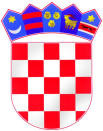 OSNOVNA ŠKOLA IVANA PERKOVCAZagrebačka 30, 10292 ŠenkovecŠKOLSKI KURIKULUMškolska godina 2022./2023.Šenkovec, rujan 2022.STRUKTURA ŠKOLSKOG KURIKULUMAPLAN IZRADE ŠKOLSKOG KURIKULUMAIspitivanja potreba učenika, škole i lokalne zajednice (tijekom školske godine 2022./2023., učitelji i stručni suradnici).Razrada aktivnosti za realizaciju ciljeva (od 31. kolovoza 2022. do 27. rujna 2022., svi učitelji u skupinama po kurikulumskim područjima)Diskusija o strategiji razvoja škole, viziji i načelima školskog kurikuluma te formiranje integriranog teksta kurikuluma (Tim za školski kurikulum: Vesna Javor, ravnateljica, Senka Vlahek - Šimunić, stručni suradnik- pedagog, Jelena Višek, stručni suradnik- soc. pedagog (zamjena za Adelu Krčelić), Lana Haramina, stručni suradnik- knjižničar,  Vladimir Novaković, učitelj matematike, Sanja Petrovečki Palijaš, učiteljica engleskog jezika,  Hinka Strelec Zorić, učitelj defektolog,  Sanja Petrović, učiteljica razredne nastave, Ana Mužar, učiteljica razredne nastave, Ružica Tanodi, učiteljica razredne nastave, Natalija Dujaković, učiteljica hrvatskog jezika, Stjepan Mlinarić, učitelj fizike i informatike i Sandra Maglov, učiteljica njemačkog jezika i koordinator tima Marina Jurić, učiteljica prirode, biologije i kemije; tijekom rujna 2022.)Predstavljanje, rasprava i prijedlog školskog kurikuluma na Učiteljskom vijeću (27. rujna 2022.) i Vijeću Roditelja, 04. listopada 2022. godine.Školski  kurikulum za školsku godinu 2022./2023. donesen je na sjednici Školskog odbora održanoj 04. listopada 2022. godine.  STRATEGIJA RAZVOJA ŠKOLEStrategija počiva na autonomiji i stvaranju identiteta škole. Dok čuvamo dugogodišnju tradiciju i prepoznatljivost, istovremeno stvaramo modernu školu različitim aktivnostima i projektima. Mjere za unapređivanje odgojno-obrazovnog rada su obrazovanje u skladu sa kurikularnom reformom - Škola za život, pozitivno školsko ozračje, ekološka osviještenost, korištenje IKT-a te adekvatni prostorni uvjeti.Razinu digitalno napredne škole, koju smo postigli u projektu e-Škole, želimo podići na najvišu razinu i održati je kao digitalno zrela škola.VIZIJA škole je:odgojno-obrazovno djelovanje na dobrobit djece, u skladu s njihovim potrebama te kulturnim i prirodnim okruženjem školeodržati i unaprijediti digitalnu zrelost školepoticanje osobnog razvoja učenika, njihove kreativnosti te aktivnog sudjelovanja u zajedniciškolovanje u skladu s vrijednostima odgovornosti, tolerancije, razumijevanja i brige za drugepromicanje nenasilja kao jednog od puteva k inkluzivnoj školi, osjetljivoj za potrebe svih svojih učenika, roditelja i učitelja njegovanje tradicije u svrhu očuvanja kulturnog identitetaMISIJA škole Primjenom IKT-a, suvremenih metoda rada te različitim projektnim aktivnostima unaprijediti kvalitetu nastavnih i poslovnih procesa, pri čemu je učenicima i djelatnicima omogućeno slobodno i kreativno izražavanje, kritičko mišljenje, samostalnost, odgovornost i briga za kulturnu i prirodnu baštinu.ŽELJA nam je da:se svaki učenik osjeća sigurno, zadovoljno i uključenoveselje, optimizam i tolerancija vlada našim hodnicima, učionicama i zbornicomnapravimo zaokret od tradicionalnog prenošenja znanja i spoznaja prema suvremenom poučavanju svi učenici uspješno nastave svoje školovanje, uključe se u svijet rada te da budu digitalno osposobljeni i ekološki osviješteninastave ekološki djelovati u svakodnevnom životuMOTO škole:Različitost nas spaja, baština obvezuje, budućnost zove…III. VRIJEDNOSTI  / NAČELA ŠKOLSKOG KURIKULUMAsocijalno odgovorno ponašanjepoštivanje kulturnih razlika naše zajednicenjegovanje tradicije u svrhu očuvanja kulturnog identitetarazvoj ekološke osviještenostipromicanje nenasilja, tolerancije i uvažavanja različitostirazvijanje kritičkog mišljenjarazvijanje samostalnog učeničkog istraživačkog radaIV.  OPIS UNUTARNJIH I VANJSKIH UVJETA U KOJIMA SE REALIZIRA ŠKOLSKI KURIKULUMNaša škola baštini prosvjetno i kulturno djelovanje od 1851.g. Matična i područna škola smještene su u Općini Brdovec, u župi sv. Vida, u zapadnom dijelu zagrebačke županije uz donji tok rijeke Sutle i njenog utoka u Savu što čini državnu granicu s R. Slovenijom. Školsko područje čini sedam sela: Šenkovec, Ključ Brdovečki, Harmica, Laduč, Vukovo Selo, Sv. Križ i Drenje. Matičnu školu pohađaju i štićenici Dječjeg doma Laduč te smo jedina škola na širem zaprešićkom području u kojoj se provodi djelomična integracija za učenike s teškoćama u razvoju. Područna škola Drenje djeluje u jednom kombiniranom odjelu sastavljenom od tri razreda.Škola raspolaže suvremenom opremom (računala i projektori u svim učionicama uključujući i učionicu na otvorenom, četiri učionice s interaktivnom i jedna s pametnom pločom, 30 tableta za korištenje u nastavi, sustav za upravljanje nastavom Samsung SmartSchool 2, ultrabrzi Internet i funkcionalna bežična lokalna mreža, sustav videonadzora). Kadrovsku strukturu škole čine stručno osposobljeni djelatnici i djelatnice.Ravnatelj i stručni suradnici:ravnatelj škole (1)socijalni pedagog (1)pedagog (1)knjižničar (1)Učitelji edukatori rehabilitatori u posebnim razrednim odjelima- djelom. integracija  (4)Učitelji razredne nastave (11).Učitelji predmetne nastave:hrvatski jezik (2)likovna kultura (1)glazbena kultura (1)strani jezik: engleski jezik (2) i njemački jezik (2)matematika (2)priroda / biologija / kemija  (1)fizika / informatika (1)povijest (1)geografija (2)tehnička kultura / informatika (1)informatika (1)tjelesna i zdravstvena kultura (1)vjeronauk (2)Administrativno osoblje:tajnik (1)računovođa  (1)Tehničko osoblje:spremačice (4)kuharica  (1)domar (1)Nedostaju kabineti za izvođenje nastave, informatička učionica te knjižnica.Vanjski okoliš je dobro uređen i pogodan za provođenje odgojno-obrazovnog procesa: nizinsko-brežuljkasti krajolik, blizina rijeke Sutle i Save, ušće Sutle u Savu, blizina državne granice, prometna cestovna i željeznička povezanost sa gradom Zaprešićem i Zagrebom, blizina kulturno-povijesnih spomenika: dvorac Lužnica, Januševec, dvorac Laduč; sakralni objekti, muzej u Brdovcu, Foto-kino-video-klub Zaprešić, sportske udruge, kulturno-umjetnička društva i udruge, vatrogasne postrojbe, mogućnost korištenja školske sportske dvorane i učionice na otvorenom, glazbena škola u Brdovcu i Zaprešiću, sportski klubovi i društva, mogućnost za sport i rekreaciju.Tijekom godina ostvarili smo suradnju i s drugim školama iz susjednih država koje su nam postale prijateljske škole, a to su Osnovna škola Globoko iz Republike Slovenije te osnovna škola iz Veszprema, Republika Mađarska. Od prošle školske godine surađujemo s Filozofskim fakultetom u Zagrebu u okviru hospitacije studenata germanistike.V.  ANALIZA POTREBA I INTERESA UČENIKAAnaliza potreba učenika napravljena je na temelju zapažanja, izvješća, praćenja i anketa učitelja i stručnih suradnika te izraženih prijedloga i želja učenika i roditelja koje su iznijeli predmetnim učiteljima i razrednicima.	Zaključeno je da učenici pokazuju interes za više praktično-istraživačkog rada, nastavu upotrebljavajući IKT, više izvanučioničke nastave i komunikacije sa izvornim govornicima u nastavi stranih jezika. VI.  PODRUČJA RAZVOJA UČENIKA (KURIKULUMSKA PODRUČJA)1. JEZIČNO – KOMUNIKACIJSKO PODRUČJECiklus (razred) : prvi ciklus  1. -  4. razred                             drugi ciklus – 5. - 6. razred 		   treći ciklus  -  7. – 8.  razredCilj – istraživanje kajkavskih ikavskih riječi,  pisano i usmeno izražavanje na  kajkavskoj ikavici, promicanje zavičajne kulturne baštineObrazloženje cilja : povezano s potrebama, interesima učenika i vrijednostima škole.Učenici nedovoljno poznaju zavičajni govor i ne govore njime u potpunosti u svakodnevnoj komunikaciji; učenici dolaze iz obitelji u kojima se ne govori kajkavskom ikavicom, već nekim drugim (nekajkavskim) idiomom; učenici nedovoljno poznaju tradicijske običaje svog zavičaja. U radu izvannastavnih aktivnosti učenici pokazuju interes za izražavanjem na kajkavskoj ikavici te traže tumačenje za ikavske riječi koje su im nepoznate.Radi promjene načina života, novodoseljenog stanovništva, utjecaja medija i drugih dijalekta s okolnog područja, kajkavska ikavica je posljednjih godina izrazito ugrožena.Zavičajni idiom – kajkavska ikavica – od 2008. godine je zaštićeno nematerijalno kulturno dobro RH i upisana je na Listu zaštićenih kulturnih dobara sa svim mjerama zaštite koje se u njoj navode.Njegovanje i promicanje kajkavske ikavske kulturne baštine osobitost je naše škole već  dugi niz godina.Očekivani ishodi/postignuće: ( Učenik će moći:)Služiti se Rječnikom kajkavske donjosutlanske ikavice  (Š Hanzir, J.Horvat, B. Jakolić, Ž. Jozić, M.Lončarić, Institut za hrvatski jezik i jezikoslovlje, 2015. ) Istraživati i koristiti riječi sakupljene u Rječniku kajkavske donjosutlanske ikavice za izgovor i interpretaciju govorenih cjelina (kraćih proznih i poetskih uradaka), popraćenih primjerenim neverbalnim elementima govorenja s obzirom na namjenu Primijeniti osnove pravogovorne norme – naglasni sustav ii intonaciju kajkavske ikaviceSudjelovati u prikupljanju i zapisivanju eventualnih novih riječi kajkavske ikavice Čitati samostalno nastale te odabrane i zadane neknjiževne i književne tekstoveOblikovati i napisati  jednostavne stvaralačke  prozne  i poetske tekstove na kajkavskoj ikavici, poštujući osnove pravopisne norme kajkavske ikavice Bilježiti podatke o narodnom životu i tradicijskoj kulturi svog zavičajaAnalizirati književne tekstove pisane kajkavskom ikavicom (npr. lirske pjesme Stjepana Jakševca) Istraživati zavičajne izreke, poslovice, tematske riječi vezane uz godišnja doba, običaje i tradicijsku kulturu te ih oblikovati u digitalnom obliku i objavljivati na digitalnoj oglasnoj ploči.Način realizacije : Oblik : izvannastavna aktivnost zavičajnoga govora kajkavska ikavica Sudionici:  učenici, učiteljica, izvorni govornici kajkavske ikavice, Udruga Ivana Perkovca za očuvanje kajkavske ikavice i promicanje zavičajne kulturne baštineNačini učenja ( što rade učenici):  služe se Rječnikom kajkavske donjosutlanske ikavice istražuju značenja riječi kajkavske ikavicezapisuju pronađenu riječ te njeno značenje objašnjavaju ilustrativnom rečenicom na kajkavskoj ikavici stvaraju literarne radove na kajkavskoj ikavici čitaju tekstove na kajkavskoj ikavici interpretiraju poeziju na kajkavskoj ikaviciplaniraju istraživanje kajkavsko ikavskih riječi prikazuju prikupljeni leksik na tematskim plakatima i umnim mapamaistražuju, opisuju i zapisuju stare običaje svog zavičaja objavljuju zavičajne izreke, poslovice i tematske riječi riječi na digitalnoj oglasnoj ploči Metode poučavanja (što rade učitelji) : postavljaju pred učenike problemske situacije i pitanja  koja pokreću više misaone procese i istraživanje; pomažu učenicima u istraživanju  riječi i običaja, u izradi plakata, literarnom stvaralaštvu i ostalim načinima učenja Trajanje izvedbe: tijekom školske godine 2 sata tjedno ( 70 sati godišnje) za 6. i 8.r.                                              - za 2. razred 1 sat tjedno ( 35 sati godišnje)Potrebni resursi/ moguće teškoće:  financijska sredstva za izradu tematskih plakata  te odlaske na teren ( sudjelovanje na razl. smotrama, priredbama, literarnim susretima, u posjet izvornim govornicima kajkavske ikavice, …)Način praćenja i provjere ishoda/ postignuća: umne mape, tematski plakati , računalne prezentacijejezične igre, kviz  učenički zapisi riječi audio i video snimke učenički prozni i poetski tekstovi sudjelovanje na priredbama, smotrama, natječajima Odgovorne osobe :  učiteljica razredne nastave  Jasminka Turk ( 2.razred), učiteljica hrvatskog jezika Natalija Dujaković (6. i 8. razred) Ciklus (razred): 7. i 8. razred (dodatna nastava engleskog jezika)Cilj
Poboljšati jezičnu i međukulturnu kompetenciju proširivanjem 	rječnika i upoznavanjem povijesti i kulture Ujedinjene KraljevineObrazloženje cilja
 Učenici pokazuju interes za upoznavanje kultura zemalja engleskog govornog područja i prezentiranje vlastite kulture te za komunikaciju na engleskom kao jeziku sporazumijevanja.Očekivani ishodi/postignuća: 
Učenici će:
- razumjeti tekstove o važnim događajima, osobama i građevinama iz britanske povijesti
- unaprijediti svoje jezične vještine i digitalne kompetencije koristeći engleski jezik
 - primjenom usvojenih znanja snalaziti se na virtualnim kartama i "putovati" Londonom
- osmisliti i izraditi program turističkog obilaska grada  Način 	realizacije:
 Oblik: dodatna nastava u školi, rad kod kuće
Sudionici: učenici 7-ih i 8-og razreda, učiteljica engleskog jezika Sanja Petrovečki Palijaš
Načini učenja: učenici čitaju, slušaju i gledaju pripremljene materijale, razgovaraju, čitaju tekst, pišu. Učenici rade individualno, u paru, u 	skupinama.
Metode poučavanja: učiteljica priprema materijale za rad, vodi, podržava i usmjerava učenike, motivira za sudjelovanje na dodatnoj nastavi
Trajanje izvedbe: tijekom nastavne godine 2022./2023.Potrebni resursi/moguće teškoće:
ljudski resursi: učiteljica engleskog jezika Sanja Petrovečki Palijaš
materijalni resursi: digitalni sadržaji, računalna oprema za izradu digitalnih sadržaja, 	materijali za izradu plakata, računalo, projektorNačin praćenja i provjere ishoda/postignuća: izrađeni rad(ovi) učenika, prezentacije učenikaOdgovorne osobe: Učiteljica engleskog jezika – Sanja Petrovečki PalijašCiklus: III. Ciklus (8. razredi) dodatna nastava njemačkog jezika2. Cilj: Pojačati i pospješiti razvoj jezičnih kompetencija na temu slobodnog vremena te razvijati svijest o važnosti učenja stranog jezika kao jedne od komponenti za pripremu učenika za tržište rada,  pozitivnog stava prema multikulturalnosti i višejezičnosti integracijom  programa  Model Zaprešić u dodatnu nastavu njemačkog jezika. 3.Očekivani ishodi/postignuća:Učenici će:- razumjeti tekstove vezane uz slobodno vrijeme mladih (slušanje, čitanje)- reagirati na poticaj na temu slobodnog vremena mladih na njemačkom jeziku posjetiti božićni sajam u Zagrebu(poludnevni izlet) i Grazu (jednodnevni izlet) i doživjeti duh tradicije zemalja njemačkog govornog područja- tražiti i naći određene podatke u tekstu vezano uz slobodno vrijeme- ispričati i napisati kraći sastavak kako su proveli svoje slobodno vrijeme-  posjetiti čitaonicu Goethe instituta u Zagrebu i sudjelovati na radionici.- posjetiti gradsku knjižnicu u Zaprešiću u sklopu pričanja priča na njemačkom jeziku- sudjelovati u aktivnostima okolnih škola s ciljem promicanja svjesnosti učenja stranih jezika4.Način realizacije:-Oblik: dodatna nastava-Sudionici: učenici osmih razreda grupe dodatne nastave njemačkog jezika, učiteljica njemačkog jezika Nikolina Žugec Lujić - Načini učenja: Učenici slušaju snimljene materijale, ponavljaju za modelom, razgovaraju, glasno čitaju tekst, pišu. Učenici rade individualno, u paru, u skupinama.- Metode poučavanja: Učiteljica priprema materijale za rad, vodi učenike, podržava ih u govornom i pisanom izrazu, usmjerava učenike, ohrabruje i potiče na aktivno sudjelovanje, pohvaljuje svaku aktivnost i uloženi trud.- Trajanje izvedbe: kroz cijelu nastavnu godinu 2022./2023.5. Potrebni resursi/moguće teškoće: Potreban papirnati materijal za izradu plakata, printanje tekstova i slika, cd za slušanje i cd player, učiteljica njemačkog jezika.6. Način praćenja i provjere ishoda/postignuća:      - Izrada plakata     - uspješno polaganje ispita Fit in Deutsch programa na kraju osmog razreda7. Odgovorne osobe: Učiteljice njemačkog jezika, Nikolina Žugec Lujić (koordinator Model Zaprešić projekta)Njemački jezik – II. Ciklus (5. razredi) - Njemački teatar2. Cilj: Od teksta do predstave - učenici uče postaviti i izvesti kazališnu predstavu na njemačkom jeziku s ciljem jačati i pospješiti razvoj jezičnih kompetencija te razvijati svijest o važnosti učenja stranog jezika i javnog nastupa. Krajem godine predstavu ćemo izvesti u sklopu Theaterspiele, Dani kazališta na Njemačkom jeziku u Varaždinu. 3.Očekivani ishodi/postignuća:- razumjeti tekstove vezane uz predstavu (slušanje, čitanje, napamet)- izvesti predstavu pred vršnjacima na njemačkom jeziku - nastupati u Varaždinu u sklopu Dana kazališta na Njemačkom jeziku- posjetiti Varaždin i gledati predstave drugih skupina u HNK-u Varaždin- predstaviti školu s igrokazom u raznim prilikama (Dani jeseni, Dan škole i/ ili u drugim školama) - sudjelovati u aktivnostima okolnih škola s ciljem promicanja svjesnosti učenja stranih jezika4.Način realizacije:-Oblik: dodatna nastava-Sudionici: učenici petog razreda izborne nastave njemačkog jezika, učiteljice njemačkog jezika Sandra Maglov - Načini učenja: Učenici čitaju i prevode test, uče tekst napamet, osmišljavaju gestiku, mimiku i scenografiju uz svoj lik, održavaju probe i vježbaju izvedbu- Metode poučavanja: Učiteljica priprema materijale za rad, vodi učenike, podržava ih u izvedbi zadataka, usmjerava učenike, ohrabruje i potiče na aktivno sudjelovanje, pohvaljuje svaku aktivnost i uloženi trud, pomaže u prijevodu itd.. - Trajanje izvedbe: kroz cijelu nastavnu godinu 2022./2023. S ciljem javnog nastupa u sklopu Dana kazališta na Njemačkom jeziku u Varaždinu (svibanj/lipanj 2023.) 5. Potrebni resursi/moguće teškoće: Prijevoz do Varaždina na nastup, adekvatan prostor za probe6. Način praćenja i provjere ishoda/postignuća:      - probe i izvedbe pred mlađim učenicima     - nastupi pred stvarnom publikom7. Odgovorne osobe: Učiteljice njemačkog jezika, Sandra MaglovCiklus: III. Ciklus (6. razredi) - Dodatna nastava (Gotik)2. Cilj: Od događaja do školskog lista na njemačkom jeziku - ojačati i pospješiti razvoj jezičnih kompetencija prateći ključna događanja unutar škole u obliku novinarskog rada. Razvijati svijest o važnosti medija i učenja stranog jezika kao jedne od komponenti za pripremu učenika za tržište rada,  pozitivnog stava prema multikulturalnosti i višejezičnosti, aktivan rad unutar škole i zajednice u svrhu promocije škole. Krajnji cilj je šk. list na Njemačkom jeziku.3.Očekivani ishodi/postignuća:- pratiti školska događanja kao reporteri i/ili fotograf/snimatelj - sastavljanje teksta uz popraćeni događaj na hrv. jeziku - zajednički prijevod teksta na njemački jezik- informatička obrada teksta - spajanje reportaža u list kao finalni proizvod   - obrada slika/snimki za Instagram škole - sudjelovati u aktivnostima okolnih škola s ciljem promicanja svjesnosti učenja stranih jezika kroz rad novinarske skupine 4.Način realizacije:-Oblik: dodatna nastava-Sudionici: učenici šestog razreda redovnog njemačkog jezika, učiteljice njemačkog jezika Sandra Maglov - Načini učenja: Učenici snimaju, fotografiraju događaje, obrađuju iste za IG škole i šk. List Gotik; sastavljaju reportaže i intervjue na hrv. jeziku, prevode ih na njemački jezik, obrađuju iste za finalni proizvod šk. Lista na Njemačkom jeziku.- Metode poučavanja: Učiteljica priprema materijale za rad, vodi učenike, podržava ih u izvedbi zadataka, usmjerava učenike, ohrabruje i potiče na aktivno sudjelovanje, pohvaljuje svaku aktivnost i uloženi trud, pomaže u prijevodu itd.. - Trajanje izvedbe: kroz cijelu nastavnu godinu 2022./2023.  5. Potrebni resursi/moguće teškoće: objavljivanje u digitalnom obliku na web-stranici škole6. Način praćenja i provjere ishoda/postignuća:      - praćenje događaja i izrada pojedinačnih rubrika      - finalni proizvod šk. List na Njemačkom jeziku za web-stranicu škole 7. Odgovorne osobe: Učiteljice njemačkog jezika, Sandra Maglov Njemački jezik - PROJEKT MEĐUNARODNE RAZMJENE UČENIKA U SKLOPU ŽUPANIJSKOG PROJEKTA MODEL ZAPREŠIĆKurikulumsko područje:  Jezično - komunikacijsko područje Ciklus:   razredi . 5. 6. 7.Cilj 1. Osposobiti učenike za svakodnevnu komunikaciju na njemačkom jeziku. Učenici će usvajati novi vokabular te primjenjivati naučene jezične strukture s ciljem usmenog reproduciranja, naučiti cijeniti multikulturalnu različitost kroz uzajamno prihvaćanje i učenje o drugim kulturama i načinima života.Očekivani ishodi/postignuća:Učenici će moći imenovati predmete, postavljati pitanja, iskazivati količine i mjere, izricati točno vrijeme, brojati, uljudno se ophoditi, imenovati godišnja doba i osnovnih atmosferskih prilika, opisati neke dijelove prirodnog okoliša, nabrojiti sportove, opisati svoje slobodno vrijeme, imenovati namještaj, izraziti mišljenje za kulturu čitanja, orijentirati se u prostoru, iskazati kako se zdravstveno osjeća, opisati ponašanje u prometu, izraziti stav prema filmu, navesti osnovne podatke o Hrvatskoj, Mađarskoj i zemljama njemačkog govornog područja, imenovati školske predmete, uočiti razliku između školskih predmeta u Hrvatskoj, Mađarskoj i Njemačkoj, opisati školsku svakodnevicu, iskazati pomoć prijatelju, nabrojati kućne obveze, brojati. Način realizacije:Oblik:  razmjena učenikaSudionici: učenici petih, šestih i sedmih  razreda, učiteljica njemačkog jezika Nikolina Žugec Lujić, učenici škole Szilagyi iz Veszprema, Mađarska, te njihova učiteljica njemačkog jezika Ilona Schoffhauzerné Bakonyi, učenici OŠ Bistra, OŠ Pavao Belas u Brdovcu, SŠ Ban Josip Jelačić u Zaprešiću, te njihovi učitelji, koordinator Ida GlobočnikNačini učenja: učenici: usvajaju novi vokabular direktnom komunikacijom, reproduciraju naučeno kroz modele dijaloga, pitanja i odgovore te samostalno kroz diskusiju, izrađuju plakate, izrađuju prezentacije, prepričavaju događaje u sadašnjosti, prošlosti, budućnosti, traže slike i novinske članke na određenu temu, primjenjuju naučeni vokabular i povezuju svoja iskustva s drugima, uče kroz pjesmu i igru, izražavaju mišljenje, uče nove fraze kroz izravnu komunikaciju s drugim učenicima, razvijaju interkulturalnu kompetenciju.Metode poučavanja: Učiteljica učitelj: poučava, demonstrira dijaloge po modelu, potiče na samostalnu komunikaciju i kreativnost, prezentira materijale, prati napredak te pomaže pri nejasnoćama, prenosi strategije prevladavanjaTrajanje izvedbe: kroz cijelu nastavnu godinuPotrebni resursi/moguće teškoće:  Potreban je nastavni  materijal  (fotokopirni papir, projektor, knjige, časopisi…), troškove prijevoza tijekom razmjene (cca. 600 kn po učeniku) snose roditelji, sufinanciranje županije u iznosu 10 000 kn (troškovi smještaja učitelja, prezentacija županije, općine i škole) moguće teškoće: premalen odaziv učenika, financiranje putovanja…Način praćenja i provjere ishoda/postignuća: razgovor, povratne informacije učenika, izrada plakata, samovrednovanje
Odgovorne osobe: prof. Nikolina Žugec Lujić, učiteljica njemačkog jezikaCiklus (razred): I. Ciklus 3.b, 4.a i 4.b razredCilj: poticati učenike da uživaju u čitanju sami, s braćom ili sestrama, roditeljima i/ili prijateljima te stvarati pozitivan odnos prema čitanju; ovim projektom se utječe na razvoj čitalačkih kompetencija te na informacijsku pismenost učenika općenitoObrazloženje cilja (povezan s potrebama, interesima učenika i vrijednostima ŠK):  Razvoj čitalačke vještine ključan je za razvoj svih drugih pismenosti. Nema kvalitetnijeg poticaja i učinkovitije metode svladavanja tehnike čitanja, nego kad učenik svakodnevno gleda svoje roditelje kako čitaju i kako uživaju u pročitanomu štivu. Provedbom ovog projekta roditeljima se skreće pozornost na važnost svladavanja tehnike čitanja i motivira ih se i upućuje kako da pomognu svojoj djeci u svladavanju tehnike čitanja. Učenike i roditelje se senzibilizira za sklonost školskoj knjižnici i skreće pozornost na to da knjižnica nije samo posudionica knjiga, već nudi niz drugih usluga. Očekivani ishodi/postignuća: (Učenik će moći:)učenici će prepoznati čitanje kao zanimljivu slobodnu aktivnost; izgraditi tehniku čitanja; obogatiti rječnik i razviti maštuizvježbati čitati s razumijevanjem i prepričati pročitanomoći izvijestiti o obavljenom zadatku, razviti kulturu slušanja i govorenjarazviti pozitivan stav prema knjizi i školskoj knjižniciprepoznati važnost čuvanja vlastitih i tuđih knjigaNačin realizacije:Oblik: projekt poticanja čitanja, individualni i grupni radSudionici: učenici, učiteljica, knjižničarka, roditelji i ostali članovi obiteljiNačini učenja (što rade učenici): na satu likovne kulture učenici izrađuju papirnate označivače stranicasvaki petak u razredu se odabire učenik koji će ponijeti knjižničnu naprtnjaču sa četiri knjige kućiučenik sa svojom obitelji kroz 6 dana barem 20 min dnevno zajednički čita knjigesvoje dojmove, zanimljivosti i lijepe doživljaje zajedničkog čitanja crta i zapisuje u priloženu bilježnicu dojmovau ponedjeljak učenik vraća naprtnjaču u školu, a učiteljica mu daje 15 min da prepriča lijepe doživljaje čitanja u obiteljiMetode poučavanja (što radi učitelj): učiteljica uključuje roditelje u projekt na prvom roditeljskom sastankuuz pomoć knjižničarke odabire knjige za knjižničnu naprtnjaču informira roditelje o provođenju projektaizrađuje anketu i izvješće o provedenoj anketi „Zadovoljstvo učenika i roditelja projektom“knjige se biraju za različite uzraste s različitom tematikom : knjige priča za djecu, poezije za djecu, slikovnice (za učenike koji slabije čitaju), popularno-znanstvene knjige ili časopisi o prirodi, životinjama, znanosti i sl., popularno pisane knjige o hrvatskoj povijesti ili tradiciji…nakon završetka projekta učenici usmeno i pismeno izražavaju svoj doživljaj, a bilježnica dojmova izlaže se kako bi i drugi mogli saznati nešto o projektuTrajanje izvedbe: kroz cijelu školsku godinuPotrebni resursi/moguće teškoće:ljudski resursi: učiteljica, knjižničarka i roditelji (obitelj)materijalni resursi: naprtnjača, knjige ili časopisi iz školske knjižnice, bilježnica za dojmove, papiri i sl.; sve troškove snosi učiteljicamoguće teškoće: pojedini roditelji ne žele sudjelovati u realizaciji projektaNačin praćenja i provjere ishoda/postignuća:provođenje i analiza ankete među roditeljima i učenicima sudionicima bilješke iz bilježnice dojmovapismeni i likovni radoviizvješće o provedenom projektuOdgovorna osoba:  Gordana Papac, Kristina Kresnik, Ružica Tanodi, knjižničarka Lana Haramina1. Ciklus (razred):  I. ciklus (1.a, 1. b)    2. Cilj: poticanje interesa za čitanjem, stvaranje pozitivnog stava učenika prema čitanju, otkrivanje radosti čitanja samostalno ili s obitelji, prijateljima, razvoj čitalačkih vještina i čitateljskih navika3. Obrazloženje cilja (povezano s potrebama, interesima učenika i vrijednostima škole):  Djeci treba dopustiti da pokažu interes prema određenim literarnim djelima, ali ih treba usmjeravati što i koliko će čitati. Treba im pomoći prilikom izbora i tijekom čitanja, i tako ih postupno upoznavati s mnoštvom dostupnih informacija.Sve dok djeca ne počnu tečno čitati dječju literaturu, dok sama ne posežu za određenim knjigama i ne pokazuju interes za samostalnim čitanjem, potrebno je djeci čitati priče i knjige, postupno im omogućujući preuzimanje sve veće uloge u čitanju, prepričavanju i pričanju. Ovisno o težini teksta, učitelj će poticati djecu da zajedno čitaju tekstove tako da dijaloge čitaju po ulogama, da djeca pročitaju jedan dio, a učitelj drugi dio teksta ili na neki treći način. Dobro usvojena tehnika čitanja u nižim razredima olakšat će i učenje, a ne samo čitanje (lektire). 4. Očekivani ishodi/postignuća: (Učenik će moći:)      učenici će prepoznati čitanje kao zanimljivu slobodnu aktivnost     izgraditi tehniku čitanja; obogatiti rječnik i razviti maštu      izvježbati čitati s razumijevanjem i prepričati pročitano      razviti kulturu slušanja i govorenja      razviti pozitivan stav prema čitanju priča     prepoznati važnost čuvanja vlastitih i tuđih priča (kartica s pričama)5. Način realizacije:     Oblik: projekt poticanja čitanja, individualni i grupni rad    Sudionici:  učenici, učiteljice, roditelji   Načini učenja (što rade učenici):       - biraju za čitanje ponuđene priče iz “PRIČOMATA” prema svojim sklonostima i        sposobnostimaslušaju priču koju čita učiteljica  ili audiozapise u kojima priče čitaju profesionalni glumci      - izražajno čitaju priču (čitači) kod kuće/na satu HJ, prepričaju pročitano, izražavaju dojam o pročitanoj priči, ilustriraju događaj iz priče      - odabiru najljepšu priču      - stvaraju zajedničku priču    Metode poučavanja (što radi učitelj):       - učiteljice upoznaju učenike s aktivnostima     - učiteljice i knjižničarka predlažu pojedine priče, pronalaze priče u dječjim časopisima,        knjigama     -  učiteljica uređuje PRIČOMAT - polica na kojoj će u dvije kutije biti odložene priče (u obliku plastificiranih kartica) s različitom tematikom, prilagođene dobi i čitalačkim sposobnostima učenika  + kutija gdje učenici mogu staviti priču donesenu od kuće koju drugi učenici također mogu posuditi za čitanje     - izrada motivacijskog plakata za poticanje čitanja      -  učiteljica produženog boravka čita priče učenicima produženog boravka     - posjet školskoj knjižnici i zajedničko biranje pričamotiviranje roditelja za učlanjivanje učenika u gradsku knjižnicu te za zajedničko čitanje kod kuće  Trajanje izvedbe: tijekom nastavne godine 6. Potrebni resursi/moguće teškoće:        ◦ ljudski resursi: učiteljice razredne nastave, knjižničarka, roditelji (obitelj)        ◦ materijalni resursi: polica s 3 kutije, knjige s pričama i dječji časopisi, printer, kopirni     papir, plastifikator i folije za plastificiranje, pano za motivacijske plakate, hamer papir                     ◦ moguće teškoće: pojedini učenici ne žele sudjelovati u aktivnostima7. Način praćenja i provjere ishoda/postignuća:       ◦ provođenje i analiza ankete među učenicima sudionicima        ◦ pismeni i likovni radovi       ◦ izvješće o provedenom projektu8. Odgovorne osobe:      - učiteljica 1.a razreda Renata Jambrešić, učiteljica 1. b Ankica Sokolić, učiteljica u produženom boravku prvog razreda Milena Sekulo     - stručni suradnik knjižničar1.Ciklus (razred): 1.ciklus (1. b)1. Cilj: Pripremiti učenike za javni scenski nastup2. Obrazloženje cilja (povezan s potrebama, interesima učenika i vrijednostima škole): Učiteljica je uočila da učenici imaju potrebu izražavati se pokretom te pokazivati osjećaje mimikom i gestikulacijom. Kod nekih učenika je uočena i veća sklonost dramskom izražaju i potreba da pokažu svoje talente. Kroz interpretaciju i dramatizaciju književnih djela želi se postići da učenici jezikom, mimikom i gestom izraze misli, osjećaje, ideje i stavove. U interesu je i cijele škole da svoje priredbe obogati dramsko-recitatorskim nastupima svojih učenika.3. Očekivani ishodi/postignuća:Čitati pjesme i igrokaze i uočavati sastavnice (stih, kitica/uloga, glumac, gluma, scena)Recitirati književno-umjetničke pjesmeKreirati i osmišljavati dramske situacije koristeći različite sastavnice dramskoga izraza (glas i govor, gesta i mimika, kretanje u prostoru)Prilagođavati govor i način izražavanja likovima u igrokazuAktivno i s osjećajem sigurnosti sudjelovati u dramsko - recitatorskoj aktivnosti Izraziti svoje osjećaje, stavove i uvjerenja proigravanjem zamišljenih dramskih situacija, događaja i likova               Aktivno slušati druge, snositi odgovornost za svoje obveze i učiti se suradnji 4. Način realizacije: Oblik: Dramsko – recitatorska skupina Sudionici: učiteljica, učenici, roditelji  Načini učenja (što rade učenici): - slušaju interpretativno čitanje učitelja/glumca-  analiziraju književno-umjetnički tekst-  izražajno čitaju-  biraju i određuju uloge prema svojim sposobnostima i sklonostima-  sudjeluju u pripremanju, osmišljavanju i izvođenju igrokaza-  izražavaju se pokretom, mimikom, gestikulacijom, pantomimom, kreću se po sceni Metode poučavanja (što rade učitelji):-  prikupljaju tekstove prigodne za interpretaciju i dramatizaciju- ukoliko je potrebno, prilagođavaju tekstove broju učenika, uzrastu i karakteru te vrsti javnog nastupa- prikupljaju materijale potrebne za izradu kostima i scene- interpretativno čitaju, objašnjavaju, raspravljaju s učenicima o likovima, dramskim situacijama- dogovaraju termine proba i nastupa na školskim priredbama i mogućim svečanostima izvan škole- koordiniraju rad učenika, usmjeravaju aktivnost- individualno uvježbavaju uloge s učenicimaTrajanje izvedbe: 1 sat tjedno tijekom školske godine (35 sati) 5. Potrebni resursi/moguće teškoće: književno-umjetnički tekstovi, učenički radovi, glazbene matrice, fotokopirni papir, prijenosno računalo, CD-player, projektor, didaktički neoblikovani materijali, materijalna sredstva za izradu kostima i scene  Moguće teškoće: nedostatna oprema, nedostatak financija, oscilacije u motivaciji učenika, prekratak vremenski rok za uvježbavanje programa za javni nastup6. Način praćenja i provjere ishoda/postignuća: izvođenje recitacija i igrokaza na razrednim i školskim priredbama te po potrebi izvan škole, analiza scenskih nastupa na satovima dramsko-recitatorske skupine (samovrednovanje), komentari roditelja, učitelja i stručnih suradnika nakon scenskih nastupa na školskim priredbama7. Odgovorne osobe: Ankica Sokolić1. Ciklus (razred): II. ciklus (učenici 4. – 8. razreda)Aktivnost: čitateljski klub2. Cilj: poticanje čitanja, učenici se privikavaju na knjižnični prostor, razvijaju pozitivan stav prema knjizi i školskoj knjižnici, razvijaju različite sposobnosti (komunikacijske, informacijske, istraživačke...)3. Obrazloženje cilja: Potaknuti kod učenika ljubav prema knjizi i čitanju te proširivati znanja o piscima i romanima.4. Očekivani ishodi/postignuća: Učenici će obogatiti svoj rječnik, razvijati čitateljske vještine, razvijati interes za čitanje, biti će potaknuti da postanu pravi čitatelji koji će s oduševljenjem i radošću osjetiti književno djelo.5. Način realizacijeOblik:  rad u skupinama, individualni radČitateljski klub je oblik neformalnog druženjaSudionici: zainteresirani učenici četvrtih razreda, knjižničarkaNačini učenja: čitanje, davanje komentara o knjizi, komuniciranje s drugim učenicima s ciljem porasta unutarnje i vanjske  motivacije prilikom čitanja, razvijanje logičkog mišljenja, davanje prijedloga za čitanje, razmjenjivanje čitateljskih iskustavaMetode poučavanja: razgovor o knjigama, bilježenje i vrednovanje pročitanog te izrada top liste knjigaTrajanje izvedbe: tijekom školske godine, jednom mjesečno sastanak u školskoj knjižnici6. Resursi: knjige iz školske knjižnice7. Način praćenja i provjere ishoda/postignuća: razgovor s učenicima, bilješke iz knjige dojmova8. Odgovorne osobe: Stručni suradnik knjižničar – Lana HaraminaCiklus (razred): II. ciklus (učenici 1. – 8. razreda)Aktivnost: izbor najčitača i najknjiga2. Cilj: poticanje čitanja, razvijanje pozitivnog stava prema knjizi i školskoj knjižnici3. Obrazloženje cilja: Potaknuti kod učenika ljubav prema knjizi i čitanju te proširivati znanja o piscima i romanima.4. Očekivani ishodi/postignuća: Učenici će obogatiti svoj rječnik,  razvijati čitateljske vještine, razvijati interes za čitanje, biti će potaknuti da postanu pravi čitatelji koji će s oduševljenjem i radošću osjetiti književno djelo.5. Način realizacijeOblik: individualni radSudionici: zainteresirani učenici 1. do 8. razreda, knjižničarkaNačini učenja: čitanje, davanje komentara o knjizi, ispunjavanje evaluacijskog listićaMetode poučavanja: razgovor o knjigama, bilježenje i vrednovanje pročitanog te izrada top lista najčitača, najposuđivanijih knjiga i najboljih knjiga, objava rezultata i dodjela nagrada uz Dan hrvatske knjige 22.04.Trajanje izvedbe: tijekom školske godine6. Resursi: knjige iz školske knjižnice, nove knjige7. Način praćenja i provjere ishoda/postignuća: razgovor s učenicima, evaluacijski listić8. Odgovorne osobe: Stručni suradnik knjižničarCiklus (razred): II. ciklus (učenici 3. – 6. razreda)Aktivnost: jesenski piknik2. Cilj: poticanje čitanja s razumijevanjem; upotreba lirskog književnog predloška kao poticaj na kreativno likovno izražavanje 3. Obrazloženje cilja: potaknuti kod učenika ljubav prema knjizi i čitanju 4. Očekivani ishodi/postignuća: učenici će obogatiti svoj rječnik, razvijati čitateljske vještine, razvijati interes za čitanje, samostalno čitati književno-umjetničke tekstove, prikazati rezultate rada, razvijati ljubav prema književno-umjetničkim tekstovima5. Način realizacijeOblik:  individualni radSudionici: učenici 3., 4., 5. i 6.-ih razreda, knjižničarka, učiteljice RN, učiteljice HJNačini učenja: čitanje, ilustriranjeMetode poučavanja: metoda tumačenja, metoda razgovora, metoda usmenog izlaganja, metode gledanja, slušanja,  metoda čitanja, metoda crtanja, metoda pokazivanjaTrajanje izvedbe: tijekom mjeseca hrvatske knjige, 15. listopada – 15. studenog6. Resursi: knjige i časopisi iz školske knjižnice7. Način praćenja i provjere ishoda/postignuća: razgovor s učenicima8. Odgovorne osobe: stručni suradnik knjižničarCiklus (razred): 5.-8.razCilj 1. Osvijestiti učenike da su i oni aktivni sudionici života u školi i svojoj sredini, da svojim radom  i zalaganjem mogu stvoriti pridonijeti boljem ozračju u svojoj sredini.Obrazloženje cilja (povezan s potrebama, interesima učenika i vrijednostima ŠK): Učenike posebnih kreativnih sklonosti. treba poticati da razvijaju kritički odnos prema stvarnosti oko sebe i da s dokazima iznose svoje misli i stavove u govornom i pisanom obliku. Radom u novinarskoj skupini učenici mogu usvojiti važnost etike u novinarstvu i svakodnevnom životu. Kritičkim promišljanjem o društvenim događanjima učenike treba poticati  stav da je tolerancija temeljna osnova na kojoj se zasniva. humano društvo.Očekivani ishodi/postignuća: (učenik će moći:)upoznati osnove novinarskog izražavanja Upoznati se s metodikom stvaranja novinarskih tekstova ( vijest, intervju osvrt, komentar, reportaža )primjereno se služiti razgovornim i  jezikomkritički prosuđivati o događajima iz svoje sredine samostalno  uočiti događaje u užoj i široj zajednici i prepoznati temu za novinarski tekstNačin realizacije:Oblik: izvanastavna aktivnost, novinarska skupina Sudionici: učenici, učiteljica,  vanjski suradniciNačini učenja (što rade učenici):- sudjeluju u pripremanju godišnjica i priredbi i izdavanju školskog lista- prikupljaju podatke o događajima u školi i zavičaju-pišu članke i uređuju stanice školskih novina-planiraju odlaske u muzeje, knjižnicu Metode poučavanja (što rade učitelji):  -pripremaju materijale za rad u izvannastavnim aktivnostima          - upućuju učenike na izvor informacija         -upućuju  učenike na događaje koje treba popratiti novinarskim radom           -potiču učenike za timsko i samostalno istraživanje          -pripremaju učenika za sudjelovanje u obilježavanju obljetnica            -lektoriraju pismene radoveTrajanje izvedbe: tijekom školske godine, dva sata tjedno kroz rad novinarske skupinePotrebni resursi Materijalni: računalo i druga informatička oprema, prostor za rad skupineLjudski : suradnja sa učenicima, učiteljima i stručnim suradnicimaMoguće teškoće: nedostatak motivacije učenika za rad nakon nastave, nedostupnost opreme ili prostoraNačin praćenja i provjere ishoda/postignuća:umne mape, plakati, rasprave, članci i uređivanje stranica u školskim novinama, prezentacija školskog listaOdgovorne osobe: Vjera Pešut, učiteljica hrvatskog jezika2. MATEMATIČKO PODRUČJEVEČER MATEMATIKECilj: Kroz razne primjenjive matematičke zadatke i zanimljive matematičke igre razviti matematičku logiku i uvidjeti primjenjivost matematike Obrazloženje cilja (povezan s potrebama, interesima učenika i vrijednostima ŠK): Opće je poznato da učenici imaju ponajviše poteškoća u svladavanju gradiva iz matematike, ponajprije zbog nemogućnosti povezivanja sa životnim situacijama i problemima Ciklus (razred): I- III. ciklus (1.- 8. razred) Očekivani ishodi/postignuća: Učenici će moći primijeniti matematiku u prirodnim situacijama te smanjiti dojam matematike kao nečega nepoznatog Način realizacije: Oblik: Dolazak na Večer matematike Sudionici: učenici svih razreda, roditelji, učitelji matematike i razredne nastave Načini učenja (što rade učenici): Rješavaju pripremljene matematičke zadatke i igreMetode poučavanja (što rade učitelji):  Pripremaju zadatke i igre, sudjeluju u radionicama.Trajanje izvedbe: 2 školska sata (u prosincu)  Potrebni resursi / moguće teškoće:   Resursi: učitelji matematike, papir za kopiranje, izrađene kartice Moguće teškoće: nedolazak zbog vremenskih uvjeta, preklapanja sa događanjima u prosincu  Način praćenja i provjere ishoda/postignuća: anketa uspješnosti   Odgovorne osobe: učitelji matematike: Vladimir Novaković i Ružica Glogović te učiteljice razredne nastave PRIRODOSLOVNO PODRUČJECiklus (razred): I. ciklus, 2. b razred1. Cilj: jednostavnim istraživanjima i pokusima potaknuti učenike na uočavanje prirodnih pojava i  zakonitosti,  razvijati znatiželju i interes za prirodne znanosti,  poticati ih na postavljanje pitanja o uzrocima i posljedicama, rješavanje problema i kritičko mišljenje2. Obrazloženje cilja (povezan s potrebama, interesima učenika i vrijednostima škole):Djeca najviše vole učiti i najbolje uče otkrivanjem, odnosno neposrednim iskustvom.Kurikulum nastave prirode i društva za učenike nižih razreda predviđa dosta istraživačkog rada za kojeg u redovnoj nastavi nema mnogo vremena, jer se nastavne jedinice vrlo brzo izmjenjuju. A upravo su iskustva koja djeca imaju tijekom ranih godina učenja izuzetno  važna. Stoga će učenici na ovaj način, kroz zabavne aktivnosti, imati priliku upoznati gotovo sva STEAM integrirana područja – prirodne znanosti, tehnologiju, inženjerstvo, matematiku i umjetnost.  3. Očekivani ishodi/postignuća: (učenik će moći)- izvoditi jednostavne pokuse prema zadanim uputama, i uz nadzor učiteljice- procjenjivati, bilježiti i uspoređivati uočene promjene- izvoditi zaključke- nuditi rješenja i kreativno se izražavati- razvijati suradnju među učenicima (timski rad)4. Način realizacije:Oblik: izvannastavna aktivnost Mali istraživačiSudionici: učenici, učiteljica, roditeljiNačini učenja (što rade učenici):             - prema uputama pripremaju radni prostor i pribor za rad             - izvode pokuse             - procjenjuju očekivane rezultate pokusa             - promatraju i bilježe promjene             - izvode zaključke, argumentiraju             - prate i biježe promjene u prirodi prema godišnjim dobimaMetode učenja (što radi učitelj)             - osmišljava aktivnosti za rad             - priprema materijal, pribor  i upute za rad             - nadzire sigurnost učenika             - potiče učenike na suradnju             - potiče učenike na istraživanjeTrajanje: 1 sat tjedno, tijekom školske godine   (35 sati)5.    Potrebni resursi/moguće teškoće:       ljudski resursi: učiteljica, roditelji materijalni resursi: fotokopirni papir, papir u boji, samoljepljivi papirići, markeri u boji, razne vrste materijala i pribora za pokuse (posude, svijeće, baloni, soda bikarbona, glinamol, papirnati ručnici, biljke, plastične vrećice, ocat, jaja...)moguće teškoće: nedostatak motivacije kod učenika, nedostatak materijalnih sredstava6.    Način praćenja i provjere ishoda/postignuća: uspješnost pokusa, crteži, modeli, grafički prikazi, plakati          7.  Odgovorna osoba: Ana Mužar3. TEHNIČKO I INFORMATIČKO PODRUČJECilj: Osposobiti učenike za pretraživanje Interneta prema ključnim riječima na temu Obnovljivi izvori energije.Obrazloženje cilja (povezan s potrebama, interesima učenika i vrijednostima ŠK): Učenici se već neko vrijeme obraćaju za pomoć učiteljici Informatike jer ne znaju samostalno pretraživanjem Interneta doći do potrebnih podataka za pisanje referata na zadanu temu.Ciklus (razred): III. ciklus (5. razred)Očekivani ishodi/postignuća: Učenici će moći prema ključnim riječima doći do potrebnih podataka za pisanje referata na temu Obnovljivi izvori energije.Način realizacije:Oblik: izborna nastava InformatikeSudionici: učenici 7-ih i 8-ih razreda, učitelji informatikeNačini učenja (što rade učenici):Rad na računalu, pretraživanje Interneta prema ključnim riječima, vježbanje prema primjerima i pisanje referata na zadanu temu.Metode poučavanja (što rade učitelji): objašnjava osnove pretraživanje Interneta prema ključnim riječimadaje primjere i povratne informacije o izvršenom zadatku.Trajanje izvedbe: 2 mjeseca (travanj i svibanj 2022.) Potrebni resursi / moguće teškoće:  Resursi: učitelji informatike, računala, web sadržaji.Moguće teškoće: neprimjereni prostorni uvjeti, nedostupna oprema. Način praćenja i provjere ishoda/postignuća: analiza referata. Odgovorna osoba: učiteljica informatike i TK-e, Božica Krulić TEHNIČKO I INFORMATIČKO PODRUČJE - Clil iG Robotika i njemački jezikCilj: Osposobiti učenike za sudjelovanju u natjecanju robotike i njemačkog jezika. Učinici će steći  znanja i vještine potrebne za  CLILiG, što  znači učenje pojedinih  sadržaja iz različitih domena ljudskoga rada i stvaralaštva, različitih nastavnih predmeta i sl. na njemačkome jeziku. Sadržaji će biti vezani uz informatiku i robotiku te čitav niz međupredmetnih tema, poput Učiti kako učiti, Osobni i socijalni razvoj, Održivi razvoj, Građanski odgoj i obrazovanje, Poduzetništvo te Uporaba informacijske i komunikacijske tehnologije.Ciklus (razred): III. ciklus (8. razred)Očekivani ishodi/postignuća: Učenici će snimiti film na zadanu temu na njemačkom jeziku i programirati robota da izvrši jednostavne radnje navedene u filmu.Način realizacije:Oblik: Ina CliliG RobotikaSudionici: učenici 7-ih i 8-ih razreda, učiteljica njemačkog jezikaNačini učenja (što rade učenici):Rad na računalu, pisanje scenarija za film i realizacija filma.Metode poučavanja (što rade učitelji): objašnjava potrebne informacije daje primjere i povratne informacije o izvršenom zadatku.Trajanje izvedbe: tijekom cijele godine Potrebni resursi / moguće teškoće:  Resursi: mobiteli i računala i robot Lego StormMoguće teškoće: neprimjereni prostorni uvjeti, nedostupna oprema. Način praćenja i provjere ishoda/postignuća: sudjelovanje na natjecanju državne razine Odgovorna osoba: Nikolina Žugec Lujić1. Ciklus (razred) 5.-8. razred2. Cilj i stjecanje znanja i vještina, razvijanje tehničkih sposobnosti potrebne za     svakodnevni život.3. Obrazloženje cilja (povezan s potrebama, interesima učenika i vrijednostima     školskog kurikuluma). Uvođenje e-dnevnika i e-udžbenika i interesima djece za suvremene metode i poučavanje i tehnologija ukazuje se potreba kod učenika koji pokazuje pojačan interes, senzibilitet prema tehničkim znanjem razvijanjem informatičke pismenosti.Važnost ovog područja očituje se u mogućnostima osobnog i profesionalnog razvoja u suvremenom tehnološkom i informatičkom društvu. Posebno je važno da učenik stekne znanja o načelima djelovanja tehničkih sustava te da tehniku shvati kao skup znanja i procesa kojima se stvaraju nove (materijalne i nematerijalne) vrijednosti, zasnovane na poznavanju prirodoslovlja i matematike te poštovanju društvenih, ekoloških, estetskih i etičkih načela. 4. Očekivanja, ishodi i postignuća     Učenik će moći:samostalno koristiti svoj e-udžbenikkoristiti stečena znanja i vještine u svakodnevnom životu za lakše razumijevanje nastavnog gradivaobjasniti važnost znanja rada na računalu u svakodnevnom životusigurno koristiti Internet5. Način realizacije:      OBLIK : na satovima tehničke kulture      SUDIONICI: učenici, roditelji     NAČINI UČENJA: što rade učeniciučenici prate rad učitelja i rješavaju postavljene zadatkekoriste se e-udžbenicima kod kućeuslobodno vrijeme na zabavan način koriste Internet aktivne igrice za uvježbavanje gradiva i obrazovnih sadržaja    METODE POUČAVANJA: što rade učiteljiPokazuju, objašnjavaju, demonstratiraju, pojašnjavaju, potiču, usmjeravaju, daju povratne informacije, provjeravaju…TRAJANJE IZVEDBE: za vrijeme cijele školske godine6. Potrebni resursi/računala, Web sadržaj      Moguće teškoće:  nespremnost učenika i roditelja za samostalan rad i dodatni     angažman.7. Način praćenja i provjere ishoda tj. postignuća:     Rješavanje zadataka na računalu, provjera vještina kroz igre, interaktivne    edukativne igre. Rezultati se koriste u daljnjem praćenju učenika u razvoju     informatičke i tehničke pismenosti i sposobnosti8. Odgovorna osoba: Božica Krulić, učiteljica TK-e / Informatike1.Cilj : Programiranje te informatičko opismenjavanje, korištenje aplikacijskih programa te stvaranje 	osnova za nadogradnju u daljnjem školovanju2.Obrazloženje cilja (povezan s potrebama, interesima učenika i vrijednostima ŠK): znanja i vještine 	iz područja informacijske i komunikacijske tehnologije omogućit će učenicima djelotvorno 	korištenje računala i korisničkih programa u učenju, radu i svakodnevnom životu, stečene  	vještine i sposobnosti primjene informacijske i komunikacijske tehnologije pomoći će 		učenicima pri rješavanju problema u različitim područjima primjene.3.Ciklus (razred): II. ciklus (3. i 4. razred) 4.Očekivani ishodi/postignuća:IGRAM SE I PROGRAMIRAM- učenik stvara program korištenjem vizualnim okruženjem u kojemu se koristislijedom, ponavljanjem, odlukom i ulaznim vrijednostima.- učenik rješava složenije logičke zadatke s računalom ili bez uporabe računala.- učenik odabire prikladan program za zadani zadatak, preporučuje ga drugima teistražuje mogućnosti sličnih programa.PROGRAMI NA MREŽI- učenik objašnjava koncept računalne mreže, razlikuje mogućnosti koje one nudeza komunikaciju i suradnju, opisuje ih kao izvor podataka.- učenik odabire prikladan program za zadani zadatak, preporučuje ga drugima teistražuje mogućnosti sličnih programa.MOZGAM I ZABAVLJAM SE - učenik rješava složenije logičke zadatke s računalom ili bez uporabe računala.IZRAĐUJEM PROJEKTE- učenik rješava složenije logičke zadatke s računalom ili bez uporabe računala.- učenik osmišljava plan izrade digitalnoga rada, izrađuje i vrednuje rad.- u suradničkome online okruženju zajednički planira i ostvaruje jednostavne ideje.5.Način realizacije:Oblik: izborna nastava - informatikeSudionici: učitelj i učeniciNačini učenja: individualni rad, rad u grupama, istraživački rad, samostalan radMetode poučavanja: - usmeno izlaganje, demonstracija, poticanje, usmjeravanjeučenikaTrajanje izvedbe: dva sata tjedno tijekom nastavne godine 2022./2023.-70 sati6.Potrebni resursi/moguće teškoće:- računala, udžbenici- kvarovi uređaja7. Način praćenja i provjere ishoda/postignuća:- vrednovanje se vrši usmenim i pismenim putem opisnim i brojčanim ocjenama, te učenički radovi, a komponente vrednovanja su: usvojenost znanja, rješavanje problema i digitalni sadržaji i suradnja.8. Odgovorna osoba: učitelj informatike Nenad Kovač4. DRUŠTVENO HUMANISTIČKO PODRUČJECiklus ( razred):  I. ( 1.- 4. r.)1. Cilj: Naučiti kako su ljudi nekada i danas, od zrna dolazili do kruha.2. Obrazloženje cilja ( povezan s potrebama, interesima učenika i vrijednostima ŠK): Za Dane kruha na nastavi se često spominje kruh, njegova vrijednost i značaj za život ljudi. Danas djeca kupuju kruh u trgovini i većina njih ne zna kako i od kojih sastojaka se kruh radi, a to ih je jako interesiralo.3. Očekivani ishodi/postignuća: (Učenik će moći: )opisati život i svakodnevne običaje ljudi u prošlosti te ih usporediti s današnjim životom učenik će moći navesti od kojih žitarica i na koji način se melje brašnomoći će navesti  koji sastojci su potrebni za izradu kruhaučenik će sam moći mijesiti tijesto za kruh i uz pomoć odraslih ispeći ga u pećnicimoći će opisati krušnu peć i reći čemu služi4. Način realizacije: Oblik: redovita nastava i izvannastavne aktivnosti Sudionici: učenici, učiteljica, mlinar, pekar, starija bakaNačini učenja (što rade učenici)Promatraju zrnje različitih žitarica i uočavaju razlikeU kuhinji pripremaju sastojke za miješenje kruha, te prema bakinim uputama mijese tijesto za kruhPromatraju i crtaju krušnu peć i stare alate koji idu uz nju5. Metode poučavanja (što rade učitelji):Objašnjavaju učenicima nepoznate riječi i pojmoveMotiviraju i potiču učenike na rad i zalaganjeRazličitim metodama (metodom čitanja, pisanja, crtanja, metodom fizičkog rada, govornom, heurističkom, stvaralačkom metodom) omogućuju učenicima da što bolje nauče novo, da se lakše izraze i budu kreativniji6. Trajanje izvedbe: od polovice rujna do polovice listopada7. Potrebni resursi / moguće teškoće:Potrebni resursi: sastojci za miješenje i kalupi za pečenje kruhapećnica8. Način praćenja i provjere ishoda/postignuća:Usmenim i pisanim radovima učenikaCrtežima, te praktičnim radovima (miješenje kruha, pletenica, pereca, kifli...)Rješavanjem zadataka, odgovaranjem na pitanja, dopunjavanjem rečenica...9. Odgovorne osobe: učiteljice razredne nastave, defektologinje u POOGCiklus (razred): III. ciklus (7. razred)Cilj: Osvijesti i prevladati predrasude učenika prema pripadnicima drugih vjera. Obrazloženje cilja (povezan s potrebama, interesima učenika i vrijednostima ŠK):  Učiteljica vjeronauka uočila je da učenici imaju puno predrasuda o pripadnicima židovske i islamske religije, te ostalim religijama. Potrebno je osvijestiti postojeće predrasude i njihova ishodišta, te bolje upoznati učenike s vjerskim običajima i vrijednostima drugih religija. Očekivani ishodi/postignuća (učenik će moći): objasniti što su predrasude i navesti vlastite predrasude prema pripadnicima drugih religijanabrojati glavne vjerske običaje islama i židovstva, opisati bogomolje navesti temeljne vrijednosti islama i židovstva (obitelj, solidarnost i milosrđe, domoljublje, ljubav prema bližnjemu....)usporediti židovstvo i islam s kršćanstvomprepoznati zajedničke vrijednosti židovstva, islama i kršćanstvaObjasniti važnost međureligijskog dijaloga Način realizacije: • Oblik: redovna nastava vjeronauka• Sudionici: učenici, vjeroučitelji• Načini učenja (što rade učenici): Slušaju upute, zapisuju, iznose i argumentiraju vlastite stavove, raspravljaju, sudjeluju u radionicama, postavljaju pitanja, samostalno istražuju i potkrepljuju svoje stavove i promjene stavova nakon istraživanja• Metode poučavanja (što rade učitelji): drže redovnu nastavu u kojoj kroz radionice, predavanje učenicima govore o predrasudama, vrijednostima i stavovima, te židovstvu i islamu; vode i usmjeravaju raspravu; daju upute za kratak samostalni istraživački rad usmjeren prema prevladavanju određene predrasude• Trajanje izvedbe: kroz godinuPotrebni resursi/moguće teškoće: - udžbenik, bilježnica, hamer papir, ljepilo, škare, računalo, projektor- nezainteresiranost i nelagoda učenika, nedostatak vremena unutar redovne satnice vjeronaukaNačin praćenja i provjere ishoda/postignuća: plakati, eseji učenika, promjene u stavovima učenikaOdgovorne osobe: učiteljica vjeronauka Nera Spehnjak1. Ciklus (razred): III. (7. razred) 2. Cilj: Osvijestiti da je za ljudsko društvo važna različitost kulturnih identiteta i prihvaćanje različitosti istih.3. Obrazloženje cilja (povezan s potrebama učenika, njihovim interesima te vrijednostima škole): Kod pojedinih učenika su uočene predrasude i stereotipi o pripadnicima drugih naroda i kultura te ih je potrebno podučiti razlozima različitosti istih, s ciljem pozitivnog etičkog stava, poštivanja različitosti, tradicije i kulturnog identiteta pripadnika drugih naroda, koji žive na prostoru Europe. Također je potrebno osvijestiti utjecaje prirodne osnove na kulturu i kulture na društvo kao i utjecaj globalizacije u suvremeno doba. 4. Očekivani ishodi/postignuća: (Učenik će moći:)  razgovarati -raspravljati -prezentirati vlastita mišljenja i stavove o temi uočiti sličnosti i razlike između kultura  uočiti razliku između moderne i tradicionalne kulture objasniti sličnosti i razlike između kultura /objasniti razliku između tradicionalne  i moderne  kulture razviti toleranciju prema drugačijim kulturama, poštivati tuđe vrijednosti i uvažavati različitosti , razumijevanje da određeni geografski prostor ima svoj prostorni identitet koji uključuje i stanovništvo toga prostora i njegove strukture s kulturnim fenomenima i načinom života koji iz njega proizlaze.5. Način realizacije:  Oblik: redovita nastava  Sudionici: učenici, učiteljica geografije  Načini učenja (što rade učenici):  Slušaju prezentirano gradivo o državama europskog kontinenta zapisuju bitne činjenice, analiziraju slike i grafičke priloge u udžbeniku, rješavaju RB diskutiraju, uočavaju i uspoređuju razlike i sličnosti između kultura pojedinih država i društvenim zajednicama u različitim regijama Europe, opisuju pokazuju prostore obitavanja određene društvene zajednice na geografskoj karti i u atlasu upoznaju vrijednosti i posebnosti drugih kultura, razvijaju samostalno mišljenje, uvažavaju različitosti      Metode poučavanja (što radi učitelj):  Izlaže gradivo, prezentira (PowerPoint, YT…), pokazuje na geografskoj karti i objašnjava učenicima pojedine nastavne jedinice koje su sastavnice unutar plana i programa za 7. razred  Objašnjava učenicima nepoznate riječi i pojmove  Motivira i potiče učenike na usvajanje znanja, diskusiju i zalaganje  Različitim metodama rada omogućava učenicima da što bolje nauče novo i povezuju gradivo s već usvojenim, da promišljaju o temi, da se lakše izraze i budu kreativniji  Trajanje izvedbe: od rujna 2022. do lipnja 2023. 6. Potrebni resursi / moguće teškoće:  Potrebni resursi:  atlas, udžbenik, radna bilježnica, bilježnica  zidne geografske karte: Svijet, Europa računalo i projektor  ili PAMPLO Moguće poteškoće:  nezainteresiranost učenika  nedostatak potrebnog pribora od strane pojedinih učenika (udžbenika, atlasa...)  nedostatna opremljenost učionice ili nemogućnost korištenja IKT-a   izostanci učenika7. Način praćenja i provjere ishoda / postignuća:  Usmenim odgovaranjem i pisanim radovima učenika  Pronalaženjem  prostora na geografskoj karti ili u atlasu  Rješavanjem zadataka, vježbanje na geografskoj karti, odgovaranjem na pitanja, sudjelovanjem u raspravama... 8. Odgovorna osoba: Učiteljica geografije Štefica Kos1. Ciklus (razred): II i III. (5.-8. razred) 2. Cilj: Razviti interes za istraživanjem osobne povijesti, te povijesti užeg i šireg zavičaja  i osjećaj pripadnosti kulturi i povezanosti prošlosti i sadašnjosti. Istraživanjem zavičajne povijesti razumjeti, usvojiti i unaprijediti vrijednosti koje škola njeguje. Razviti kritičko mišljenje učenika i osposobiti ih za samostalno učenje i istraživanje. Prezentirati široj javnosti kulturno-povijesnu baštinu zavičaja putem filma i doprinijeti zaštiti i promociji iste.3. Obrazloženje cilja (povezan s potrebama, interesima učenika i vrijednostima ŠK): Kod učenika je potrebno sustavno razvijati vrijednosti koje škola njeguje i formulirane su ovim kurikulumom. Zainteresiranost za prošlost i razumijevanje sadašnjosti potaknut ćemo inovativnim pristupom i izradom dokumentarnog filma te na zanimljiv način prezentirati svim učenicima prapovijesnu i antičku baštinu. U suradnji s Muzejom Brdovec obilježit ćemo  450. godišnjicu Seljačke bune i ulogu brdovčanina Ilije Gregorića u istoj. Istraživanjem i razumijevanjem osobne i lokalne prošlosti osvijestit ćemo kulturne i povijesne posebnosti našeg zavičaja i vrednovati značaj naše škole, našeg kraja i naših predaka u osobnom i širem (nacionalnom i nadnacionalnom) kontekstu.4. Očekivani ishodi/postignuća (učenik će moći):Prilagođeno nastavnom planu i programu svakog uzrasta.Prepoznati i interpretirati povijesne izvore u neposrednoj okolini (kod kuće, u školi, u zavičaju...)Provesti samostalno povijesno istraživanje i prezentirati rezultateKritički promišljati vlastite i tuđe stavove i vrijednostiIzdvojiti kulturne i povijesne posebnosti našeg zavičaja Prezentirati rezultate istraživanja novim medijima, filmom/animiranim filmom/stripom5. Način realizacije: Oblik: INA Fotografsko filmska družina, INA Dodatna nastava povijesti i geografije, redovna nastava povijestiPrezentirati prapovijesnu i antičku baštinu zavičaja kratkometražnim dokumentarnim filmom “Tko to tamo kopa” na Smotri hrvatskog školskog filma, Zagreb, kino Tuškanac (20.-22.10.2022., AZOO) i Reviji hrvatskog  filmskog stvaralaštva djece, Mali Lošinj (Hrvatski filmski savez, 29.09.-02.10.2022.). Prijaviti film na Dubrovački filmski festival za djecu i mlade zemalja Mediterana – DUFF 2023. g. Planiran je odlazak učenika na festivale na kojima smo prošli selekciju, te DUFF i ostale festivale na kojima prođemo selekciju za natjecateljski program.Izrada rekonstrukcija života u našem zavičaju animacijom i 25-minutnog dokumentarnog filma o prapovijesnim i antičkim lokalitetima u zavičaju (razrada kratkog dokumentarnog filma “Tko to tamo kopa”).Suradnjom s Muzejom Brdovec obilježiti 450. godišnjicu Seljačke bune animirani film/radionica/izložba/strip.Sudionici: učenici, učiteljica povijesti i geografije, lokalna zajednica, Općina Brdovec, Muzej Brdovec, Filozofski fakultet u Zagrebu, Odsjek za Arheologiju, dr. sc. Janja Marvrović Mokos , dr.sc. Hrvoje Potrebica, djelatnici odgovarajućih muzeja, arhiva, Foto kino video klub Zaprešić, Hrvatski filmski savez, AZOONačini učenja (što rade učenici): Slijede upute učiteljice i pripremaju se za samostalni radRazgovaraju o temama koje obrađujemo s obitelji i zainteresiranim pojedincima i bilježe podatkePrikupljaju različite povijesne izvore, te ih analiziraju i interpretiraju u suradnji s Muzejom BrdovecSluže se arhivskom građom školePovijesne izvore stavljaju u kontekst vremena i prostoraPripremaju se i vode intervjue, te surađuju sa sveučilišnim profesorima na Odsjeku za Arheologiju Filozofskog fakulteta u Zagrebu, dr. sc. Janja Marvrović Mokos , dr.sc. Hrvoje Potrebica i po potrebi kolegama profesorima s katedre za antikuPrezentiraju rezultate svojih istraživanja (cjelovita priča) izradom scenarija za dokumentarni film i storyboarda za animacijuIzrada animacija za dokumentarni film isključivo na temelju povijesnih izvora i znanstvenih dokaza Raspravljaju o stavovima i vrijednostima i kreativnim i kritičkim mišljenjem vrednuju i unaprjeđuju iste Metode poučavanja (što radi učitelj): priprema materijale i detaljne upute za rad s definiranim očekivanjima i kriterijima vrednovanjaSurađuje sa lokalnom zajednicom i potiče učenike na aktivan doprinos istoj – Muzej Brdovec, Župni ured Brdovec, KUD Mihovil Krušlin, Udruga Ivan Perkovac, DD Laduč, Filozofski fakultet u Zagrebu, Odsjek za ArheologijuOrganizira izvanučioničku nastavu, terenska snimanja, filmsku montažu i izradu animacija u FKVKZUsmjerava učenike u koracima izrade animacija i dokumentarnog filmaDemonstrira korake analize i vrednovanja povijesnih izvora i korigira učenike u praktičnom raduPoučava kroz praktični rad o važnosti arhivske građe škole, rukovanju istomPotiče učenike na istraživanje osobne povijesti u svrhu prevladavanja generacijskih razlika i unaprjeđenja osobnih i društvenih vrijednostiVodi i moderira rasprave i debate, te primjerom poučava učenike argumentiranju stavovaTrajanje izvedbe: od rujna 2022. do lipnja 2023. 6. Potrebni resursi / moguće teškoće: Potrebni resursi: Arhivska građa škole, prikupljeni materijali (dokumenti, fotografije, predmeti i sl.) materijali za izradu plakata i panoadodatna literatura, bilježnicesredstva za terenske izlaske (školski taxi, fotoaparat, osobni mobiteli za fotografiranje i snimanje, filmske kamere, snimači zvukaRačunalo i projektor, internet, odabrane aplikacije i programiPamučne rukavice za sigurno korištenje arhivske građe škole Moguće poteškoće: Opterećenost učenika školskim i izvanškolskim obavezamaOgraničeno vrijeme provedbeOstale obaveze učiteljiceMogućnosti i resursi lokalne zajednice i suradnika, nedostatak financijskih sredstava za odlazak na festivaleEpidemiološki uvjeti7. Način praćenja i provjere ishoda / postignuća: Uključenost i spremnost učenika za savjesno izvršavanje zadataka i sudjelovanje u istraživanjima i raspravamaPrikupljeni povijesni izvoriPismeni i ostali radovi učenika, bilježnice i radni materijaliUređeni prigodni panoi u školiDoprinos i sudjelovanje u kulturnoj i javnoj djelatnosti školePlasman na festivalim filmskog stvaralaštva djece25 minutni animirano - dokumentrani film  o arheološkoj baštini zavičaja              Animirani/dokumentarni flim/strip o Iliji Gregoriću i Seljačkoj buniKorištenje gotovog filma “Tko to tamo kopa” i filma u izradi u redovnoj nastavi povijesti u našoj školi i školama u širem zavičaju8. Odgovorna osoba: Učiteljica povijesti Jelica Kauf5. UMJETNIČKO PODRUČJECIKLUS (razred): drugi i treći ciklus – učenici petog, šestog, sedmog i osmog razredaCILJ:   - usvajanje novih estetskih sadržaja vezanih uz estetsko uređenje interijera i eksterijera škole i praktična primjena istih – estetsko uređivanje školskog prostora, oslikavanje zidnih površina, ormarića, klupica, vanjske učionice, koševa za smeće unutar školskog igralištasudjelovanje u eTwinning projektimaOBRAZLOŽENJE CILJA: Pokazalo se da učenici koji su zainteresirani za likovno umjetnička područja zahtijevaju konkretnije i bogatije sadržaje koje mogu praktično primjenjivati u svakodnevnom životu. Tako je posebno došao do izražaja  interes učenika za uređenje prostora škole unošenjem novih vizualnih sadržaja kojima će se stvoriti za njih zanimljiviji i ugodniji ambijent. Također, putem projekta MSU AVANTURA osim razvoja kreativnih procesa kod djece i mladih, cilj je razviti interes za posjećivanje muzejsko – galerijskih ustanova te potaknuti razvoj građanskih i kulturoloških kompetencija.Učenici će primjenom digitalnih alata razvijati međuškolsku suradnju, jedni druge poticati na kreativno likovno izražavanje s naglaskom na didaktičko-metodičkoj organizaciji i detaljnom vođenju projekta, suradničkom i iskustvenom učenju učenika i učitelja te komunikaciji i kompilaciji zajedničkih rezultata s drugim učenicima i učiteljima putem platforme eTwinning. OČEKIVANI ISHODI/POSTIGNUĆA: Učenici će:- analizirati, te po potrebi prilagoditi i praktično primijeniti vlastite dizajnerske ideje (u skladu s potrebama realizacije projekta), raditi s različitim vrstama materijala (olovke, bojice, flomasteri, tempere, vodene boje, ugljen, kreda, glina, tuš, pero, kist te s novim vrstama likovnih tehnika (boje za zid i drvo...), naučiti raditi sa zaštitnim rukavicama  - oslikavati zidne površine, ormariće, stare stolice, stolove, estetski uređivati školski prostor učeničkim radovima, oslikavati vanjsku učionicu, koševe za smeće koji se nalaze na školskom igralištu, razvijati suradnju putem platforme eTwinning... - razvijati timski rad i integrirati vlastite ideje za dobrobit cjelineNAČIN REALIZACIJE:Oblik: likovna radionica, 2 sata tjedno (online po potrebi i u skladu s mogućnostima i zahtjevima sudionika)Sudionici: učenici petih, šestih, sedmih i osmih razreda, učiteljica likovne kulture, Martina ŠćukanecNačini učenja:  -učenici će se putem predavanja i demonstriranja upoznati sa sadržajima projekta te će svaki učenik individualno dobiti zadatak za istraživanje- učenici će samostalno istraživati - služeći se internetom, te demonstrirati svoje ideje iprijedloge uz timski rad učenici će prosuditi koja se rješenja najbolje integriraju u zadani projekt, što je bitno za razvijanje suradnje među učenicimanakon temeljite analize i razrade skica projekta skuplja se potreban materijal za praktičnuizvedbu projekta i kreće se u realizaciju projektaMetode poučavanja: - učitelj/voditelj će voditi i usmjeravati učenike u fazama realizacije projektaponuditi zadatke, organizirati grupne susrete s prezentacijama učeničkih istraživanja uz analiziranje i razradu ideja demonstrirati tehničku izvedbu, pripremiti potrebne materijaledokumentirati tijek izvedbeTrajanje izvedbe: od rujna 2022. do lipnja 2023. POTREBNI RESURSI: Materijalni: Internet, laptop, projektor, olovke, kartoni, šperploče, šmirgl papir, drvofix ljepilo, UHU ljepila, vruće ljepilo, škare, a4 papiri, špaga, skalpel, kistovi, valjci za bojanje, boje za zidove i drvo, adekvatna zaštita za rad (rukavice, maske,..).Ljudski: Vanjski suradnici po potrebi Unutar škole: podrška ravnatelja, prostorni uvjeti, suradnja učitelja i stručnih suradnika, suradnja i pomoć  domara kod pojedinih praktičnih izvedbi,  dostupnost tehničke opreme.Izvan škole: suradnja i podrška roditelja i vanjskih suradnika, donacije pojedinih potrebnih materijala za realizaciju projekta.MOGUĆE TEŠKOĆE: nedostatak materijalnih sredstava i loše vrijeme za oslikavanje vanjskih površinaNAČINI PRAĆENJA I PROVJERE ISHODA/POSTIGNUĆA: Strukturiranim promatranjem i praćenjem učeničkih radova, samoprocjena, fotografije i video zapisi procesa realizacije.ODGOVORNA OSOBA: voditeljica aktivnosti: učiteljica likovne kulture, Martina Šćukanec1. Ciklus (razred): II i III. (5.-8. razred) 2. Cilj: Razviti razumijevanje i zanimanje za fotografiju i film kao medij u komunikaciji, te sposobnost opažanja i interpretacije neposredne okoline. Timskim radom, prvenstveno kroz izradu dokumentarnog, igranog, animiranog filma, usvojiti suradničke vještine i odgovornost prema timu. 3. Obrazloženje cilja (povezan s potrebama, interesima učenika i vrijednostima ŠK): Suvremeno okruženje komunicira dinamičnim medijima poput fotografije i filma, te su kao takvi učenicima interesantni i dostupni. Kombinacijom individualnog rada na fotografiji i timskog rada na filmu učenici će usvojiti tehnička znanja i proces stvaranja od ideje do fotografije/filma. Kroz ove aktivnosti biti će usmjereni na sebe, tim i neposrednu okolinu u kojoj pronalaze motive i ideje, te će unaprijediti osobnu interakciju s neposrednom prirodnom i društvenom okolinom, kreativnost i suradničke vještine. 4. Očekivani ishodi/postignuća (učenik će moći):Prilagođeno individualnim interesima i grupnoj dinamici:Kreativnim promišljanjem i promatranjem neposredne okoline te odabirom motiva individualno se izraziti o zadanoj temi putem fotografije /filmaSnimiti, obraditi i prilagoditi format fotografije/filma zadanim parametrima, te poštivati osnovne estetske i tehničke formeFotografiranjem i snimanjem dokumentirati događanja u školi i izvan nje, te pripremiti materijale za web stranicu škole Usvojiti znanja potrebna za izradu dokumentarnog i animiranog filma – snimanje, filmska montaža, izrada animacijiIzraditi dokumentarni film o prapovijesnim i antičkim nalazištima u zavičajuIzraditi video za Učeničku zadrugu naše škole “Baltazar”Izraditi dokumentarni/animirani film/strip u suradnji s Muzejom Brdovec povodom 450. Obljetnice Seljačke buneVrednovati vlastita i tuđa fotografska i filmska ostvarenja uz poštivanje tehničkih i estetskih zakonitosti, te individualnosti autora; razvijati vlastito kritičko mišljenje5. Način realizacije: Oblik: Foto-Filmska grupa, 2 sata tjedno (online, prema potrebi) uz prilagodbu satnice mogućnostima učenika i zahtjevima zadatakaSudionici: učenici, učiteljica povijesti, članovi Foto, kino i video kluba Zaprešić, udruga Foto Hrvatska, Muzej Brdovec, Filozofski fakultet u Zagrebu, Odsjek za ArheologijuNačini učenja (što rade učenici): teorijska znanja o povijesti fotografije, te digitalnoj fotografiji primjenjuju kroz praktični rad – pronalaze motive na zadanu temu prilikom zajedničkih i individualnih odlazaka na terensudjeluju na događanjima i aktivnostima škole te fotografiraju, snimaju, obrađuju fotografije i snimke za web stranicu škole, rade filmsku montažuIzrada dokumentarnog filma od ideje do premijere i prijave istog na natječajeSudjeluju na fotografskim natječajima tijekom školske godinePreuzimaju odgovornost za podjelu i izvršavanje individualnih zadataka i njihovo objedinjavanje u zajednički rad – filmOdlazak na Reviju dječjeg filmskog stvaralaštva 2022. I Smotru hrvatskog školskog filmaodlazak na izložbu fotografija, kino projekcije i posjet  Foto, kino i video klubu Zaprešić te argumentirano vrednuju ostvarenjasudjeluju na radionicama udruge Foto HrvatskaMetode poučavanja (što radi učitelj): Podučava teorijsko znanje frontalnim radom, demonstrira  i korigira učenike u praktičnom raduOrganizira terenska snimanja, suradnju sa FKVKZ-omModerira i koordinira timski rad na filmuUsklađuje ideje i želje učenika sa realnim mogućnostimaPotiče učenike na istraživanje neposredne okoline i konstruktivnu interakciju Osigurava potrebna sredstva i tehnikuUpućuje učenike na fotografske radionice udruge Foto HrvatskaTrajanje izvedbe: od rujna 2022. do lipnja 2023. 6. Potrebni resursi / moguće teškoće: Potrebni resursi: materijali za ispis i uređenje panoasredstva za terenske izlaske - fotoaparat, kamera, stativ, osobni mobiteli za fotografiranje i snimanjeRačunalo i projektor, internet, software (Adobe Lightroom, Adobe Premiere) FKVKZSredstva za terenske izlaske (prijevoz, voda, hrana) Moguće poteškoće: Opterećenost učenika školskim i izvanškolskim obavezamaOgraničeno vrijeme provedbeOstale obaveze učiteljiceMogućnosti i resursi škole, lokalne zajednice i roditelja, financijska sredstva7. Način praćenja i provjere ishoda / postignuća: Snimljene fotografije i filmoviRadioničke izložbe udruge Foto HrvatskaUključenost i spremnost učenika za savjesno izvršavanje zadataka Praćenje i vrednovanje učeničkih radovaUređeni panoi i internetska stranica školeRezultati  na fotografskim i filmskim natječajimaDoprinos i sudjelovanje u kulturnoj i javnoj djelatnosti školePlasmani na festivalima na kojima smo prošli selekciju za natjecateljski program8. Odgovorna osoba: Učiteljica povijesti Jelica KaufCiklus (razredi): 5. - 8. razreda (Music Talents of Šenkovec)Cilj: Bolje školsko ozračje, a time i kvalitetnije odvijanje odgojno-obrazovnog procesa.Obrazloženje cilja: Zbog prevencije neprihvatljivih oblika ponašanja kao i zbog poticanja i razvijanja tolerancije i različitosti, u sklopu Božićnog druženja u školi se održava natjecanje između učenika 5. - 8. razreda. Na natjecanje se mogu prijaviti svi učenici i pokazati svoj glazbeni potencijal. Kroz poticanja glazbenog stvaralaštva, učenik razvija samopouzdanje i samopoštovanje.Očekivani ishodi/postignuća: (Učenik će):putem glazbenog stvaralaštva i glazbenog izražavanja učenik će razviti samopouzdanje, samopoštovanje i svijest o vlastitim sposobnostimarazvit će tolerantnost, prihvaćanje različitostiostvarit će se bolja suradnja između roditelja, učenika i učiteljastvoriti “duh” zajedništva uoči Božićnih praznikaNačin realizacije: U projekt su uključeni učenici od petog do osmog razreda koji se natječu u pjevanju. Natjecanje se održava u sklopu Božićnog druženja, zadnjeg dana nastave u prvom obrazovnom razdoblju. U pripremi i realizaciji natjecanja angažirani su učenici i djelatnici škole. Formira se komisija u sastavu: dva učenika, dva učitelja, učitelj glazbene kulture. Također se u goste i poziva neka poznata osoba s estrade. Na kraju natjecanja komisija proglašava pobjednike, a to su natjecatelji koji su zauzeli 1., 2. i 3. mjesto na rang listi. Natjecatelji dobivaju simbolične nagrade i diplome. Metode poučavanja: - učitelj/voditelj će voditi i usmjeravati učenike u fazama realizacije projekta- organizirati grupne susrete i prije javnog nastupa preslušati izvedbe učenika                   Trajanje izvedbe: prosinac 2022.Potrebni resursi:Materijalni: nagrada za sudionike natjecanja, tehnička oprema, simbolična nagrada za gostaLjudski: vanjski suradnici po potrebiUnutar škole: podrška ravnatelja, učenici od 5. - 8. razreda, učiteljica informatike i informatičari, novinarska grupa, učiteljica likovne kulture, defektolozi, pedagog, domar škole.Izvan škole: DD Laduč, poznata osoba s estrade, roditeljiMOGUĆE POTEŠKOĆE: nedostatak angažmana sa strane učenika i učiteljaNAČIN PRAĆENJA I PROVJERA ISHODA POSTIGNUĆA: Na kraju natjecanja komisija proglašava pobjednike, a to su natjecatelji koji su zauzeli 1., 2. i 3. mjesto na rang listi. Natjecatelji dobivaju simbolične nagrade i diplome.ODGOVORNE OSOBE:Gordana Štefančić, Sara Hosni Štefančić, socijalna pedagoginjaCiklus (razred): 5. - 8. razredaCilj: Aktivo slušanje glazbeObrazloženje cilja: Putem puštanja glazbe  učenici će se upoznati s utjecajem klasične popularne glazbe na sve aspekte društvenog, kulturnog i svakodnevnog života.  Dobro postavljenim zadacima, učenici će raspoznavati glazbene vrste te razviti sposobnost kritičkog i aktivnog slušanja glazbe. Očekivani ishodi/postignuća: (Učenici će):razviti kulturu slušanja glazberazviti i usvajati vrijednosna mjerila za kritičko i estetsko procjenjivanje glazberazviti glazbenu kreativnostupoznati različite vrste glazbeNačin realizacije: Reprodukcija glazbenih djela pute školskog razglasa odvijat će se danima kada se obilježava nešto vezano uz glazbu. Učenici, koji puštaju glazbu, izradit će info-plakate s osnovnim podacima  izvođača čija se glazba sluša.Metode poučavanja: - učitelj/voditelj će voditi i usmjeravati učenike u fazama realizacije projektaTrajanje izvedbe: od rujna 2022. do lipnja 2023.Potrebni resursi:Materijalni: školski razglas, mobitel/usb-stick, plakatni papiriU školi: učenici od 5. - 8. razreda, nastavnica glazbene kulture, dežurni učiteljiIzvan škole: -       MOGUĆE POTEŠKOĆE: nepripremljenost učenika za puštanje zadane vrste glazbe       ODGOVORNA OSOBA:       Dorian Milinković, Sara Hosni Štefančić6. TJELESNO I ZDRAVSTVENO PODRUČJE1. Ciklus: III. razred 7. 2. Cilj 1. Smanjenje težine kod pretilih učenika u zdravstvene svrhe 3. Mjerenje inicijalnog stanja (težina i visina) – analiza stanja na početku školske godine 4. Obrazloženje cilja (povezan s potrebama, interesima učenika i vrijednostima ŠK):     Kineziološkim operatorima utjecati na smanjenje težine kod pretilih radi poboljšanja     zdravstvenog statusa učenika.     Učenici se često učitelju obraćaju s pitanjima kako smanjiti pretilost radi poboljšanja     vlastitog zdravstvenog statusa. 5. Očekivani ishodi/postignuća: (Učenik će moći:)    • Uvidjeti svoje stanje u odnosu na populaciju učenika Republike Hrvatske.    • Raditi na smanjenju težine.    • Usporediti težinu prije i poslije primjene kinezioloških operatora. 6. Način realizacije:    • Oblik: Izmjenično-odjeljenski homogenizirani, kružni oblik rada.    • Sudionici: učenici 7 r.    • Načini učenja (što rade učenici) izvode vježbe s ciljem smanjenja težine.    • Metode poučavanja (što rade učitelji):      Metoda usmenog izlaganja, metoda demonstracije, mjerenja, evidencija i analiza               rezultata.    • Trajanje izvedbe: od 9 mj. do 6 mjeseca 7. Potrebni resursi/moguće teškoće:     Vaga i mjerna vrpca.  8. Način praćenja i provjere ishoda/postignuća:     Mjerenja (težina i visina) i analiza.   9. Odgovorna osoba:  Marijan Bužanić,prof. 7. OSOBNI I SOCIJALNI RAZVOJCiklus: II. III. ( 5. – 8. razred)Cilj: Isticanjem pozitivnih vrijednosti prevenirati neprihvatljiva ponašanja kod učenika kao pojedinca i razreda kao kolektiva te na taj način doprinijeti osobnom i socijalnom razvoju, međusobnoj toleranciji te nenasilnom rješavanju sukoba.Obrazloženje cilja: Učenici se često žale na međusobna ruganja, vrijeđanja, zadirkivanja. Isto tako, neki učenici neprihvatljivim ponašanjem ometaju disciplinu na satu što pojedini učenici podržavaju. Navedena ponašanja su uputila na potrebu podržavanja i poticanja pozitivnih obrazaca ponašanja.Očekivani ishodi/postignuća: učenici će moći razlikovati poželjna i nepoželjna ponašanjaučenici neće podržavati nepoželjna ponašanjaučenici će razviti empatiju prema učenicima s teškoćama i pružiti im pomoć u izvršavanju školskih obavezaučenici će sprečavati nasilne sukobe u razredu tražeći pomoć odrasle osobeučenici će moći obrazložiti razredna pravila protiv nasiljaučenici će moći popraviti ponašanje koje je nekog povrijediloNačin realizacije: OBLIK: Kroz projekte „ Najbolji razred“ i „ Najbolji učenici“SUDIONICI: učenici, roditelji, učitelji, stručne suradnice NAČINI UČENJA (što rade učenici): aktivni su na satovima, pomažu drugim učenicima, uključeni su u aktivnosti u školi i izvan nje, sprječavaju sukobe u razredu, vrednuju provođenje projekta, sakupljaju sredstva za provođenje projekta, odlaze na jednodnevni nagradni izletMETODE POUČAVANJA (što rade učitelji): putem oglasa i web stranice škole obavještavaju učenike i roditelje o provođenju projekta, motiviraju učenike i roditelje  za sudjelovanje u projektu, organiziraju sakupljanje sredstava za provođenje projekta, ispunjavaju anketu o Najboljim učenicima te listu procjene za Najbolji razred, izrađuju konačnu rang listu koju objavljuju na školskom panou, organiziraju i provode izlet na kraju šk. godine, izvještavaju o provođenju projekta putem zidnih novina i web stranice školeTRAJANJE IZVEDBE: tijekom školske godine 2022./2023.RESURSI: učitelji, sredstva za organiziranje izleta, plakati, letci, web sadržaji, laptop, projektorMOGUĆI PROBLEMI: nedostatak motivacije i potpore pojedinih učitelja za provođenje projektaNAČIN PRAĆENJA I PROVJERE ISHODA: učenička razredna pravila protiv nasilnog ponašanjaučenički sastavci o međusobnoj vršnjačkoj pomoćiučenički pisani prijedlozi o aktivnostima koji će pomoći da se bolje slažu i razumijuanketa učiteljalista procjene o funkcioniranju razrednih odjelarang lista na temelju koje se učenici i razredi svrstavaju po uspješnostizabilješke stručnih suradnica i Protokol praćenja učenikaindividualni razgovori stručnih suradnicasamoprocjena stručnih suradnica na temelju ponašanja učenikasamoprocjena razrednika o funkcioniranju razrednog odjelaODGOVORNE OSOBE: učitelj matematike Vladimir Novaković, socijalna pedagoginja, psihologinjaCiklus (razred): II. i III. (6. i 8. razreda)Cilj: Vježbati suradničku komunikaciju učenika u skupini poticanjem stvaralaštva i kreativnih sposobnosti učenika.Obrazloženje cilja (povezan s potrebama, interesima učenika i vrijednostima ŠK):Zbog teškoća u komunikaciji i neadekvatnog načina ophođenja s drugim učenicima, putem kreativnog rada i stvaranja u opuštenoj atmosferi, razvijat će se socijalni kontakti s vršnjacima.Očekivani ishodi/postignuća: (učenik će moći:)pravovremeno zatražiti pomoć vršnjaka;dogovoriti se s grupom učenika o načinu realizacije prihvaćene ideje i rješenja zadatka;djelomično ili potpuno napraviti određeni proizvod;sudjelovati na izložbeno-prodajnim sajmovima u školi kao aktivni sudionik (Dani kruha, Božić, Uskrs, Školska zadruga).Način realizacije:Oblik: KREATIVNA RADIONICA – IZVANASTAVNA AKTIVNOSTSudionici: UČENICI POSEBNOG ODGOJNO-OBRAZOVNOG ODJELA V  i VII RAZREDA (djeca s TUR)Načini učenja (što rade učenici):prikupljaju različite materijale za rad (staklenke, plastične posude, karton, plodovi prirode, vuna, dugmad, konac …)razvrstavaju materijale i organiziraju radni prostorpredlažu ideje i načine izvođenja pojedinih radnih operacijameđusobno surađuju, pomažu si i uvažavaju tijekom izvođenja radnih operacijaplaniraju izvođenje radnih operacijaodržavaju higijenu radnog prostoraMetode poučavanja (što rade učitelji): upoznati učenike s vrijednostima prikupljenog materijala koji se može kreativno iskoristiti za izradu novih uporabnih predmeta ili estetsko uređenjeupućuje na zajedništvo i suradnju u radu uz poticanje samostalnosti i kreativnosti pojedinacapotiče učenike na procjenu vrijednosti njihovih radovaTrajanje izvedbe: tijekom školske godine, dva sata tjednoPotrebni resursi/moguće teškoće:novčana sredstva za potrošni materijal, literatura: Unikat, web sadržajiNačin praćenja i provjere ishoda/postignuća:razredni panoiplakatiIzložbeno – prodajni sajmovi s učeničkim radovima (Dani kruha, Božić, Uskrs, Školska zadruga)Odgovorna osoba: Hinka Strelec Zorić, profesor defektolog (učitelj u PRO)Ciklus (razred):  II. I III. ciklus (POOG 6., 7., 8. razred)A)  Cilj – razvijanje praktičnih radnih vještina za svakodnevni životB)  Obrazloženje cilja (povezan s potrebama, interesima učenika i vrijednostima ŠK):Većina učenika POOG 6.- 8. razreda ima teškoća u finoj motorici i radnjama za koje je potrebno korištenja i manipulacija rukama (pisanje, crtanje, korištenja geometrijskog pribora, slaganje školskih knjiga i pribora, rezanje škarama, lijepljenje papira, vezanje vezica na cipelama, zakopčavanje dugmadi na odjeći...).Budući da se učenici vesele i uvijek rado bave aktivnostima u kojima se radi rukama i oblikuju različiti materijali (glina, tijesto, papir...), omogućit će im se da kroz igru i zabavu uvježbavaju spretnost ruku , razvijaju finu motoriku i ujedno se osposobljavaju za obavljanje jednostavnijih poslova iz svakodnevnog života. Time će se kod učenika razvijati osjećaji korisnosti, samostalnosti i sigurnosti.C) Očekivani ishodi/postignuća: (Učenik će moći):-samostalno ili uz podršku izvršavati jednostavne praktične zadatke tijekom nastave (rezanje škarama, precizno lijepljenje dijelova papira ili drugog materijala, oblikovati papir, koristiti geometrijski pribor...)samostalno ili uz podršku izvršavati jednostavne poslove u domaćinstvu (postaviti stol, raspremiti stol, narezati kruh, natočiti piće u čašu, oprati tanjur, šalicu, čašu...)samostalno ili uz podršku izvršavati jednostavne poslove vezane za brigu o sebi ( složiti odjeću, zakopčati dugmad, zavezati vezice na cipelama, prišiti dugme, zakrpati manju poderotinu na odjeći...)pravilno rukovati manjim kućanskim aparatima i čuvati se mogućih opasnosti pri radu (mješalica, sušilo za kosu, glačalo...)D) Način realizacije:Oblik:  SPRETNE  RUKE - izvannastavna aktivnost , rad u Učeničkoj zadruziSudionici:  učenici s posebnim potrebama, defektolog, učiteljiNačini učenja (što rade učenici)-rad s prirodnim materijalima ( izrada ukrasnih predmeta od špage, jute, gline,   mahovine, kamenčića, drva…-rad iglom i koncem ( vezenje, šivanje, uzlanje, kačkanje, pletenje,  makrame…)-rad na oblikovanju papira ( origami, karigami…)-rad s materijalima za oblikovanje (izrada ukrasnih predmeta od gline,  glinamola, tijesta, fimo-mase…)-crtanje i slikanje na različitim materijalima ( papir, staklo, drvo…)E) Metode poučavanja (što rade učitelji):     vođeno poučavanje i uvježbavanjeF) Trajanje izvedbe:  2 sata tjedno, tijekom školske godineG) Potrebni resursi/moguće teškoće:  - različiti prirodni materijali, sakupljeni dobrovoljnim prilozimaH) Način praćenja i provjere ishoda/postignuća:- izlaganje izrađenih predmeta na panou ( vez, prišivena dugmad, crteži, origami...)- fotografije na kojima se vidi kako učenici šiju i vezu-videozapis koji prikazuje kako učenici vežu vezice, pletu pletenice od špage ...)- prodaja izrađenih predmeta u okviru humanitarnih akcijaI) Odgovorne osobe:  Gordana Štefančić, defektolog, učitelj u POOGCiklus (razred):  I. ciklus (1.a.razred, POOG 1. - 2. - 3. - 4. razred)A)  Cilj – razvijanje praktičnih radnih vještina za svakodnevni životB)  Obrazloženje cilja (povezan s potrebama, interesima učenika i vrijednostima ŠK):Većina učenika POOG 1.- 2. razreda ima teškoća u finoj motorici i radnjama za koje je potrebno korištenja i manipulacija rukama (pisanje, crtanje, korištenja geometrijskog pribora, slaganje školskih knjiga i pribora, rezanje škarama, lijepljenje papira, vezanje vezica na cipelama, zakopčavanje dugmadi na odjeći...).Budući da se učenici vesele i uvijek rado bave aktivnostima u kojima se radi rukama i oblikuju različiti materijali (glina, tijesto, papir...), omogućit će im se da kroz igru i zabavu uvježbavaju spretnost ruku , razvijaju finu motoriku i ujedno se osposobljavaju za obavljanje jednostavnijih poslova iz svakodnevnog života. Time će se kod učenika razvijati osjećaji korisnosti, samostalnosti i sigurnosti.C) Očekivani ishodi/postignuća: (Učenik će moći):-samostalno ili uz podršku izvršavati jednostavne praktične zadatke tijekom nastave (rezanje škarama, precizno lijepljenje dijelova papira ili drugog materijala, oblikovati papir, koristiti geometrijski pribor...)-samostalno ili uz podršku izvršavati jednostavne poslove u domaćinstvu (postaviti stol, raspremiti stol, narezati kruh, natočiti piće u čašu, oprati tanjur, šalicu, čašu, rezati voće i povrće, koristiti kuhinjsku vagu...)-samostalno ili uz podršku izvršavati jednostavne poslove vezane za brigu o sebi ( složiti odjeću, zakopčati dugmad, zavezati vezice na cipelama, odabrati odjeću u skladu s vremenskim prilikama, prepoznati vlastite stvari...)-pravilno rukovati manjim kućanskim aparatima i čuvati se mogućih opasnosti pri radu (mješalica, sušilo za kosu, glačalo, toster, kuhalo za vodu...)D) Način realizacije:Oblik:  DOMAĆINSTVO- izvannastavna aktivnost Sudionici:  učenici s posebnim potrebama, defektolog, učiteljiNačini učenja (što rade učenici)-rad s namirnicama-rad s vlastitom obućom i odjećom-rad s  kućanskim aparatima-razvrstavaju materijale i organiziraju radni prostor-međusobno surađuju, pomažu si i uvažavaju tijekom izvođenja radnih operacija-održavaju higijenu radnog prostoraE) Metode poučavanja (što rade učitelji): vođeno poučavanje i uvježbavanjeF) Trajanje izvedbe:  2 sata tjedno, tijekom školske godineG) Potrebni resursi/moguće teškoće:  - različite namirnice,  osobni predmeti učenika i defektologinjeH) Način praćenja i provjere ishoda/postignuća:- izlaganje pripremljenih jela na mrežnoj stranici škole- fotografije na kojima se vidi kako učenici sudjeluju u aktivnostima-videozapis koji prikazuje kako učenici režu voće i povrće, sudjeluju u pripremi jednostavnih jela, koriste kućanske aparate...)I) Odgovorne osobe: Renata Jambrešić,  defektolozi učitelji u POOG Ciklus (razred):  I. ciklus (1.- 4. razred)Cilj – Osposobiti učenike za obavljanje jednostavnijih poslova u svakodnevnom životu kroz sudjelovanje u procesu prerade voća i povrća . Ukazati učenicima i na iskoristivost voća „lošijeg“ izgleda.Obrazloženje cilja:			Učiteljice su primijetile da su učenici nespretni i nesigurni prilikom upotrebe pribora za konzumaciju i pripremu hrane. Učenici također pokazuju nepravilan odnos prema voću kojega procjenjuju prema izgledu te voće „lošijeg“ izgleda odbijaju konzumirati i bacaju ga u smeće.Kroz praktični rad prilikom procesa prerade jabuka omogućiti učenicima da uče i osposobljavaju se za obavljanje jednostavnijih poslova u svakodnevnom životu, te tako doprinijeti razvijanju osjećaja korisnosti, samostalnosti, odgovornosti i sigurnosti.Očekivani ishodi/postignuća: (Učenik će moći:) samostalno brati jabuke i drugo voće i odlagati ih na pravilan načinznati prepoznati i odabrati zdrave i dobre plodove koji se mogu upotrijebiti za daljnju proizvodnjusamostalno obavljati jednostavnije poslove u kućanstvu (samostalno prati, rezati, guliti voće, mljevenje hrane)uz pomoć i podršku odraslih, koristiti potreban alat (nož, muljača, preša…) i čuvati se mogućih povredasamostalno ili uz upute izraditi likovnu opremu ambalaže za dobivene proizvode      ( naljepnice, poklopci…)Način realizacije:Oblik:  rad u sekcijama Mali vrtlari i Mali ekolozi, SRO , rad u UZ BaltazarSudionici:  učenici od 1.-4. razreda, članovi sekcija Mali vrtlari i Mali ekolozi, članovi UZ BaltazarNačini učenja (što rade učenici)-berba jabuka u školskom voćnjaku-prikupljanje jabuka od donacija roditelja-odabiranje zdravih plodova-pravilno skladištenje jabuka-pranje, čišćenje i guljenje jabuka-mljevenje jabuka u muljači i prešanje u preši (uz pomoć odrasle osobe)-izrada etiketa i ukrasnih poklopaca-prodaja proizvoda na sajmovima i izložbama Metode poučavanja (što rade učitelji):    - vođeno poučavanje i uvježbavanjeTrajanje izvedbe:  Tijekom školske godine 2022./2023.Potrebni resursi/moguće teškoće:  - jabuke iz školskog vrta-jabuke donirane od strane roditelja i drugih donatora-staklena ambalaža -likovni materijali i pribor-muljača i preša (posudba)Način praćenja i provjere ishoda/postignuća:-izlaganje i prodaja proizvoda na izložbama i sajmovima-korištenje dobivenih proizvoda u školskoj kuhinji-ulaganje zarađenog novca od prodaje u nove projekteOdgovorne osobe: Kristina Kresnik, učiteljica razredne nastave                                               Gordana Papac, učiteljica razredne nastave                                   Gordana Štefančić, defektolog, učitelj u POOGRADIONICE KRITIČKOG MIŠLJENJACIKLUS: I. (3.a razred)CILJ: Organizacija nastave na način da je svaki učenik uključen, zadržati učenikovu pažnju, povećati motivaciju te razvijati kritičko mišljenje i poticati stvaralaštvo.OBRAZLOŽENJE CILJA: Promicanje dijaloga i inkluzije, poticanje na stvaranje pravednog ozračja, temeljenog na jednakosti i solidarnosti.OČEKIVANI ISHODI:sudjelovati u debatirazvijati povjerenje unutar grupekonstruktivno pristupiti sukobustvoriti i odigrati ulogu u kraćoj dramaturgijisurađivati s ostalim učenicimakoristiti moderne metode poučavanja za lakše usvajanje sadržajaNAČIN REALIZACIJE:Oblik: izvannastavna aktivnostSudionici: učenici 3.a razredaNačin učenja: razgovaraju uvažavajući sugovornikaiznose argumenteglumeigraju seusvajaju nove sadržaje na dubljoj razini zahvaljujući modernim metodama poučavanjaMetode poučavanja: vođene radionice, pripremaju listiće, kreiraju scenografiju, vode i usmjeravaju raspravuTrajanje: tijekom šk.god.2022./2023.Potrebni resursi: papir, kompjuter, likovni materijalNačin praćenja: sudjelovanje u debati uz mogućnost argumentiranog izlaganja te poštivanja sugovornikarješavanje problemarad u timukomunikativnostsuradnja s ostalim učenicimastvaranje ugodnog ozračja koje potiče stvaralaštvaOdgovorna osoba: Danijela Papić, učiteljica razredne nastaveSTOP NASILJU MEĐU DJECOMCiklus (razred): I., II. i III. ciklus (1. – 8. razred)Cilj: Stvoriti sustav podrške i zaštite djeci koja trpe i djeci koja pokazuju nasilno ponašanje			Primjenjivati školsku zaštitnu mrežu u prevenciji i intervenciji vršnjačkog nasilja kako bi učenici, roditelji i učitelji školu smatrali sigurnim mjestom za djecu.Smanjiti ranjivost djece i njihovu izloženost različitim oblicima vršnjačkog nasilja  Obrazloženje cilja (povezan s potrebama, interesima učenika i vrijednostima ŠK):Temeljem podataka nadležnih institucija i praćenjem informacija u medijima primjećuje se porast nasilja među školskom populacijom.Prilikom ispitivanja razredne klime učenici kao glavne probleme u razrednom odjelunavode: svađe, izbjegavanje (izoliranje), ogovaranje i vrijeđanje.  Očekivani ishodi/postignuća: (Učenici će moći:) prepoznati nasilje među vršnjacima  razlikovati sukob od zlostavljanjaprimijeniti dogovorena pravila ponašanja objasniti da drugačije ne znači manje vrijedno koristiti osnovne tehnike nenasilnog rješavanja sukoba prepoznati i opisati posljedice svojih i tuđih nasilnih postupaka znati kome i kako se obratiti za pomoć pravovremeno potražiti pomoć odrasle osobe u različitim situacijama nasilničkog ponašanja pružajući pomoć sebi i drugima  razlikovati šalu od uvrede  Način realizacije: Oblik: Unicefov program prevencije međuvršnjačkog nasilja: „Za sigurno i poticajno okruženje u školama“ (Stop nasilju među djecom)radionice na SRindividualni rad sa učenicima koji trpe i učenicima koji vrše nasiljeskupni rad kroz redovnu nastavu, INA i ostale školske projekte i aktivnosti koje pridonose boljem školskom ozračju (uključuje priredbe, obilježavanje značajnih datuma vezanih za ljudska prava i toleranciju, humanitarne akcije, sportske susrete, sudjelovanje na natječajima, susretima i smotrama, prezentacijama rada škole i sl.)posjet Festivalu o pravima djece u Cinestar Avenue Mall - prisustvovanjefilmskoj matineji uz izbor najboljih filmova djece i mladih Hrvatske na temusprečavanja nasilja nad djecom (4. i 8. razred) Sudionici: svi učenici i djelatnici škole Načini učenja (što rade učenici):raspravljaju o pojavi nasilja i zlostavljanjadonose pravila protiv zlostavljanja i određuju posljedica kršenja tih pravila, utvrđuju vrijednosti kojima se rukovodimo u ponašanjuizrađuju plakat vrijednosti - pravila - posljedicevježbaju socio-emocionalne vještina kao prevenciju nasiljaobilježavaju značajnije datume  vezane za ljudska prava i tolerancijureagiraju na pojavu nasilničkog ponašanja i traže pomoćosposobljavaju se za korištenje vještina suradnje, tolerancije, uvažavanja, pomaganjaMetode poučavanja (što rade učitelji): održavaju radionicepotiču učenike na traženje pomoć u situacijama zlostavljanjaimaju ulogu medijatora - vođenje i poticanje rasprava		pojačano dežuraju i nadgledaju - reagiranje na nasilničko ponašanje, poučavanje učenika promatračaraspravljaju na sjednicama RV-a o pojavi nasilja među učenicimaTrajanje izvedbe: kontinuirano Potrebni resursi / moguće teškoće: potrošni materijal za izradu plakata, troškovi fotokopiranja materijala za radionice, trošak prijevoza na FPDMoguće poteškoće: nedovoljna motiviranost/zainteresiranost pojedinih učitelja u provođenju programa i/ili odbijanje sudjelovanja u njemuNAPOMENA: Provođenje programa prilagodit će se aktualnoj situaciji uzrokovanoj pandemijom bolesti COVID-19, neke aktivnosti možda se neće moći provesti. Način praćenja i provjere ishoda/postignućaupitnik za učenike/učenice o školskom životu i ozračju kako bi se provjerila učinkovitost aktivnosti koje škola poduzima u suzbijanju vršnjačkog nasilja i zlostavljanja  analiza rezultata upitnika i planiranje daljnjih aktivnosti na osnovu tih rezultata svake 4 godinevođenje Protokola praćenja učenika odnosno prijava nasilničkog ponašanja Odgovorne osobe: razrednici Koordinator programa: stručna suradnica pedagoginja Senka Vlahek - ŠimunićCiklus (razred): II. I  III. ciklus (5. - 8.razred)Cilj: Stvoriti naviku odlaska u kazalište te razvijanje kulture ponašanja u kazalištuObrazloženje cilja: Učenici često imaju predrasude o kazalištu smatrajući ga dosadnim i mjestom gdje idu samo stariji ljudi. Stvaranjem navike odlaska u kazalište želi se razbiti te predrasude te pokazati da je to lijepo i korisno iskustvo te nadasve kvalitetno provedeno vrijeme te da odlazak u kazalište može biti zabavan i zanimljiv.Očekivani ishodi/postignuća:Imati pozitivan stav o odlasku u kazalište Prepoznati adekvatno ponašanje u kazalištu tijekom predstaveNačin realizacije: Oblik: Odlazak u kazalište (Teatar Exit, Žar ptica, Mala scena ,HNK, Komedija I sl.) na aktualnu predstavu  u kazališnoj sezoni prema rasporedu predstava Sudionici: Učenici 5.-8. razreda, razrednici i učiteljice hrvatskog jezikaNačini učenja (što rade učenici): promatraju, prate predstavuMetode poučavanja (što rade učitelji): Organiziraju IUN, pripremaju učenike za razumijevanje predstave, pripremaju nastavne listiće sa zadatcima nakon odgledane predstave, pomažu učenicima u prepoznavanju glazbenih brojeva u predstavi te ih potiču na prepoznavanje vrijednosti kazališne umjetnostiTrajanje izvedbe: Jedan danPotrebni resursi/moguće poteškoće: Prijevoz i ulaznica za kazališnu predstavuNačin praćenja i provjere ishoda/postignuća: Plakati i eseji učenika, razgovor s učenicimaOdgovorne osobe: učiteljice hrvatskog jezika Natalija Dujaković i Vjera Pešut8. ZDRAVLJE, SIGURNOST I ZAŠTITA OKOLIŠACiklus (razred): 7. i 8. razredCilj: Razviti svijest o potrošnji električne energije i njezinom racionalnom trošenju.Obrazloženje cilja: Tijekom prošle školske godine primijećeno je da učenici neracionalno upravljaju rasvjetom učionica, svlačionica i sanitarnih čvorova, što izravno utječe i na potrošnju električne energije, odnosno financijske troškove škole. Stoga će se planiranim mjerenjem doći do podataka o stvarnoj potrošnji električne energije za slučajeve racionalne i neracionalne potrošnje električne energije te na taj način izravno ukazati na ostvarene razlike. Provest će se matematički proračun potrošnje, čime će se učenici podučiti o mogućoj i svrhovitoj primjeni matematičkih alata u sferi proračuna financijskih troškova, jedan od temelja za kasniju edukaciju o osobnim financijama.  Očekivani ishodi/postignuća: (Učenik će moći:)nabrojati obnovljive i neobnovljive izvore električne energijerazlikovati trošila električne energije s obzirom na vrstu rada koji obavljajuočitati potrošnju električne energije po uključenom trošiloizračunati količinu uštede električne energije za pojedino trošilousporediti kvalitetu istovrsnih električnih uređaja (npr. žarulja) po kriteriju potrošnje električne   energijestečenim znanjem upravljati racionalnije školskom imovinom te sredstvima kućnog (školskog)  proračuna Način realizacije:Oblik: dodatna nastavaSudionici: učenici 7-ih i 8-ih razreda, učitelji matematike i fizikeNačini učenja (što rade učenici):Kod glavne sklopke za potrošnju električne energije mjeriti će potrošnju s isključenim trošilom, s jednom uključenom sklopkom, te s dvije uključene sklopke. Očitavati će podatke o potrošnji za pojedino trošilo i pomoću proporcionalnosti izračunavati razliku u potrošnji električne energije u određenim vremenskim intervalima (tjedan, mjesec). Korištenjem računala izrađivat će grafičke prikaze potrošnje.Metode poučavanja (što rade učitelji): Na početku održavaju radionicu na temu obnovljivih i neobnovljivih izvora električne energije.  Zatim daju potrebne informacije o projektu i objasne načine realizacije te vode mjerenja, a nakon mjerenja provjeravaju točnosti izračuna.Trajanje izvedbe: tijekom školske godinePotrebni resursi/moguće teškoće:  Papir, olovke, računalo, Pristup glavnoj sklopki radi očitanja potrošnje električne energije, brojilo za potrošnju električne energije.Moguće je netočno očitavanje budući da ne kontroliramo sve uređaje u ustanovi zbog čega će se mjerenja ponoviti nekoliko puta (ovisno o potrebi). Način praćenja i provjere ishoda/postignuća:Koristeći tvorničke podatke za trošila učenici će matematičkim izračunima provjeriti odgovaraju li očitanim rezultatima. Na kraju projekta izrađuju plakate o potrošnji s grafičkim prikazima i mogućim uštedama za pojedina trošila.Odgovorne osobe:         Učitelji matematike Vladimir Novaković i Ružica Glogović te učitelj fizike i informatike Stjepan MlinarićPRAVILNO RAZVRSTAVANJE OTPADA Ciklus (razred): II. i III. ciklus (5.- 8. razred); I. ciklus (KO 2., 3. i 4. razred PŠ Drenje)     2. Cilj: Poučiti učenike o pravilnom razvrstavanju otpada3. Obrazloženje cilja (povezan s potrebama, interesima učenika i vrijednostima ŠK):Na hodnicima škole te u okolišu škole uočeno je puno otpada izvan koševa za otpad što je uputilo na potrebu poučavanja učenika o važnosti razvrstavanja i recikliranja otpada u svrhu zaštite okoliša i prirode.4. Očekivani ishodi/postignuća: učenici će moći pravilno razvrstati otpad u odgovarajuće spremnikeučenici će stečeno znanje o razvrstavanju otpada primjenjivati i kod kuće5. Način realizacije:Oblik: redovna nastava, INA Mali ekoloziSudionici: učenici 5.-ih, 6.-ih, 7.- ih i 8.-ih razreda, učiteljica prirode, biologije i kemije Marina Jurić;  učenici KO 2., 3. i 4. razreda PŠ Drenje, učiteljica razredne nastave Sanja PetrovićNačini učenja (što rade učenici):  - sudjeluju i održavaju predavanja/radionice o pravilnom razvrstavanju otpada   - pravilno razvrstavaju otpad u odgovarajuće spremnike - važu količinu sakupljenoga papira i baterijaMetode poučavanja (što rade učitelji): - educiraju učenike  o pravilnom razvrstavanju otpada                 - organiziraju prijevoz otpada                 - nadziru odvojeno razvrstavanje otpada tijekom školske godineTrajanje izvedbe: rujan 2022. – lipanj 2023.6. Potrebni resursi/moguće teškoće:        -  Potrebni resursi:       - učiteljica prirode, biologije i kemije, učiteljica razredne nastave        - koševi za odvojeno prikupljanje otpada        - plakati        - laptop, interaktivna ploča        - web-sadržajiMoguće poteškoće:        - nezainteresiranost učenike        - nemogućnost kupnje koševa za razvrstavanje otpada        - nedostatak suradnje sa spremačicama 7. Način praćenja i provjere ishoda/postignuća:- količina prikupljenog starog papira i baterija (kg)            - fotografije pravilno razvrstanog otpada u pojedinim odjeljcima8. Odgovorne osobe:- učiteljica prirode, biologije i kemije Marina Jurić, učiteljica razredne nastave u PŠ Drenje Sanja PetrovićNAPOMENA: Provođenje programa prilagodit će se aktualnoj situaciji uzrokovanoj pandemijom bolesti COVID-19, neke aktivnosti možda se neće moći provesti.1. Ciklus (razred): I. (4.b razred) 2. Cilj 1. Razviti znanja i vještine iz područja vrtlarstva te primijeniti stečeno znanje u praktičnom radu  3. Obrazloženje cilja (povezan s potrebama, interesima učenika i vrijednostima ŠK):cilj ostvaruje učenikovu potrebu za proširivanjem znanja na prirodoslovnom području i boravka na zraku, te doprinosi stvaranju osjećaja zajedništva u promicanju korištenja zdrave hrane te čuvanju okoliša 4. Očekivani ishodi/postignuća: (Učenik će moći:)• posijati, posaditi, njegovati biljku (povrće, grm, stablo…) • pravilno koristiti alat za radove u botaničkom vrtu • koristiti ekološki uzgoj biljaka te doprinijeti očuvanju prirodnog okoliša• uzgojiti pojedine povrtne i ljekovite kulture (zasaditi, njegovati, koristiti)• steći radne navike – svijest o važnosti ljudskog rada5. Način realizacije: • Oblik: izvannastavna aktivnost-Mali vrtlari• Sudionici: učenici od 1..- 4.r., učiteljica Kristina Kresnik• Načini učenja (što rade učenici) međusobno surađuju, surađuju sa Malim botaničarima i Zadrugom, planiraju aktivnosti, istražuju, organiziraju, opisuju, donose zaključke, povezuju i primjenjuju stečeno znanje u praktičnom radu, brinu i njeguju školski vrt i ljekovito bilje, ubiru, pohranjuju ljekovito bilje, organiziraju čajanke i male prezentacije svoga rada, izrađuju plakate.• Metode poučavanja (što rade učitelji): objašnjavaju, upućuju učenike na izvore znanja- informacija, daju povratne informacije učenicima, organiziraju i usmjeravaju rad grupe, osiguravaju potrebna sredstva za rad, sudjeluju u praktičnom radu, po potrebi angažiraju vanjske suradnike.• Trajanje izvedbe: 35 sati tijekom školske godine 2022./2023. 1 sata tjedno6. Potrebni resursi/moguće teškoće: alat i ostali materijal za rad u botaničkom vrtu, sadnice, sjeme ljekovitih biljaka, različiti izvori literature, audiovizualna sredstva, učionica, pristup internetu, računaloMoguće poteškoće:  nedovoljna zainteresiranost učenika, loši vremenski uvjeti, nedovoljna spremnost roditelja na suradnju7. Način praćenja i provjere ishoda/postignuća: Anketa zadovoljstva8. Odgovorne osobe:  učiteljica Kristina Kresnik1. Ciklus (razred): I. (4.a razred)2. Cilj : Razviti znanja i vještine iz područja botanike te primijeniti stečeno znanje upraktičnom radu3. Obrazloženje cilja (povezan s potrebama, interesima učenika i vrijednostima ŠK):cilj ostvaruje učenikovu potrebu za proširivanjem znanja na prirodoslovnom području iboravka na zraku, te doprinosi stvaranju osjećaja zajedništva u promicanju korištenja zdrave hrane te čuvanju okoliša 4. Očekivani ishodi/postignuća: (Učenik će moći:)• posaditi, njegovati biljku (grm, stablo...)• pravilno koristiti alat za radove u botaničkom vrtu• koristiti ekološki uzgoj biljaka te doprinijeti očuvanju prirodnog okoliša• uzgojiti pojedine ljekovite kulture (zasaditi, njegovati, koristiti)• steći radne navike – svijest o važnosti ljudskog rada5. Način realizacije: • Oblik: izvannastavna aktivnost- Mali botaničari• Sudionici: učenici 4.a, mogu se uključivati učenici bilo kojeg razreda u pojedinim aktivnostima ovisno o interesu, učiteljica Gordana Papac• Načini učenja (što rade učenici)međusobno surađuju, surađuju sa Malim vrtlarima i Zadrugom, planiraju aktivnosti, istražuju,organiziraju, opisuju, donose zaključke, povezuju i primjenjuju stečeno znanje u praktičnomradu, brinu i njeguju školski voćnjak i ljekovito bilje, ubiru, pohranjuju ljekovito bilje,organiziraju čajanke i male prezentacije svoga rada, izrađuju plakate• Metode poučavanja (što rade učitelji): objašnjavaju, upućuju učenike na izvore znanja-informacije, daju povratne informacije učenicima, organiziraju i usmjeravaju rad grupe, osigurava potrebna sredstva za rad, sudjeluju u praktičnom radu, po potrebi angažira vanjske suradnike• Trajanje izvedbe: 35 sati tijekom školske godine 2022./2023. 1 sata tjedno 6. Potrebni resursi/moguće teškoće: alat i ostali materijal za rad u botaničkom vrtu, sadnice, sjeme ljekovitih biljaka, različiti izvori literature, audiovizualna sredstva, učionica, pristup internetu, računalo/ nedovoljna zainteresiranost učenika, loši vremenski uvjeti, nedovoljna spremnost roditelja na suradnju7. Način praćenja i provjere ishoda/postignuća: Anketa zadovoljstva8. Odgovorne osobe:  učiteljica Gordana PapacŠkolski kurikulum Osnovne škole Ivana Perkovca za školsku godinu 2022./2023. stupa na snagu osmog dana od dana objavljivanja na oglasnoj ploči škole.KLASA: 602-12/22-01/01URBROJ: 238-03-33-01-22-1Šenkovec, 29.09.2022.						Predsjednica Školskog odbora						Gordana ŠtefančićŠkolski kurikulum objavljen je na oglasnoj ploči škole dana 29.09.2022. i stupio na snagu dana 07.10.2022. godine.						Ravnateljica						Vesna Javor